  МІНІСТЕРСТВО ОСВІТИ І НАУКИ УКРАЇНИПОЛТАВСЬКИЙ КОМЕРЦІЙНИЙ ТЕХНІКУМЦикл соціально-гуманітарних дисциплінМЕТОДИЧНИЙ ПОСІБНИКпо виконанню контрольної роботиз дисципліни «ПОЛІТЕКОНОМІЯ»IVкурс,   VIII семестрзаочна форма навчанняна базі професійно-технічної освітиспеціальність:      076 «ПІДПРИЄМНИЦТВО, ТОРГІВЛЯ ТА БІРЖОВА ДІЯЛЬНІСТЬ"галузь знань:        07 «УПРАВЛІННЯ ТА АДМІНІСТРУВАННЯ»Полтава 2016Методичний посібник по виконанню контрольної роботи з дисципліни «Політекономія»  IV  курс,  VIII  семестр  заочна форма навчання на базі професійно-технічної освітиСпеціальність:      076 «Підприємництво, торгівля та біржова діяльність"Галузь знань:        07 «Управління та адміністрування»Укладач:     Степанов В.І.- викладач дисципліни «Політекономія» Рецензент:  Руденко І. М. – викладач дисципліни «Економічна теорія»  Полтавського нафтового геологорозвідувального технікумуРозглянуто та затвердженона засіданні циклової комісії соціально-гуманітарних дисциплінПротокол № ____________від «___»____________20___р.Голова циклової комісії________________ Турбаба А.М.Загальні методичні вказівкиСьогоднішні розробки посібників з політекономії мають бути науково обґрунтованими і випливати з реальних завдань побудови незалежної економіки України на базі вивчення та узагальнення фундаментальних надбань світової економічної думки. Курс політекономії підпорядкований з'ясуванню проблем ринкової економіки, закономірностей її розвитку, діалектики суперечностей, методів регулювання. Весь навчальний процес мусить бути підпорядкований діяльності майбутнього фахівця, має дати йому необхідну орієнтацію, знання стосовно того, як краще, де, за яких форм господарювання він зможе знайти застосування своїй спеціальності й використати одержані у вищому навчальному закладі знання. Йдеться про те, що, вивчаючи фахові дисципліни, студент формується як майбутній спеціаліст, а засвоюючи курс політекономії він одержує орієнтацію щодо можливостей ефективної реалізації свого хисту, здібностей і набутої професії.Студенти заочної форми навчання в переважній більшості працюють над вивченням дисципліни «Політекономія» самостійно. Вони опрацьовують теоретичний матеріал за підручниками, навчальними посібниками під час виконання контрольної роботи. Отримують знання на лекційних заняттях та індивідуальних консультаціях.Даний методичний посібник створений для полегшення опановування  теоретичних знань.  Посібник  розкриває предмет "Політекономії", цілі та функції даної науки, методи загальних економічних досліджень, суть суспільного виробництва та його складові частини, систему відносин власності, принципи і форми розподілу чистого продукту, формування доходів населення, стан і перспективи розвитку економіки України та ін. Значна увага приділена висвітленню основних рис ринкової економіки. Зокрема, дана характеристика ринку та його інфраструктури, розкриті головні категорії товарного виробництва, обґрунтовані закономірності функціонування фінансово-кредитної системи в умовах переходу до ринкової економіки, закони грошового обігу, методи регулювання інфляційного процесу, простежується історичний досвід становлення українських грошей. Акцентується увага на висвітленні питань розвитку підприємництва в Україні та аналізі тенденцій розвитку світового господарства, проблем відтворення та інтеграції економіки України у світовий ринок. Розділ 1. Суспільне виробництво в системі економічних відносин Тема 1.1. Політекономія як наука. Предмет і метод політекономії.ПрограмаПолітекономія в системі наук. Система економічних знань. Предмет, методологія та основні функції політекономії. Економічні категорії і закони. Систематизація економічних законів. Методи дослідження економічних явищ. Зародження політекономії як науки. Основні напрями і школи світової економічної думки.Методичні вказівки1. Вперше поняття "економіка" ввів грецький мислитель Арістотель (III ст. до н. е.). Описуючи організацію господарства в маєтку рабовласника, він фактично обґрунтував суть економіки як науки про домашнє господарство: грецьке "ойкос" означає дім, господарство, "номос" - вчення, закон. Проте економіка як наука, як систематизоване знання про суть господарської діяльності виникла лише в ХУП-ХУШ ст., тобто в період становлення капіталізму.В економічній літературі даються різні тлумачення поняття економіки:економіка - наука про виробничу діяльність та обмін її результатами між людьми;економіка вивчає рух економічного життя - тенденції в розвитку цін, виробництва, безробіття тощо. У міру вивчення цих явищ вона допомагає виробити політику, реалізуючи яку уряд може впливати на економічне життя;економіка - наука вибору. Вона вивчає, як люди вибирають спосіб використання обмежених виробничих ресурсів (землі, праці, обладнання, технічних знань) для виготовлення різних товарів і розподілу їх між різними членами суспільства;економіка вивчає, яким чином людина здійснює організацію виробництва і споживання;економіка вивчає гроші, капітал, його форми й багатство. Всі визначення свідчать про те, що економіка безпосередньо пов'язана з виробництвом, зі створенням матеріальних і духовних благ.Таким чином, економічна теорія вивчає:а) соціально-економічні відносини;б) загальні організаційно-економічні відносини.Соціально-економічні відносини - це ті відносини, які виникають між людьми з приводу виробництва, розподілу, обміну й споживання матеріальних і духовних благ, їхню основу, ядро становлять відносини власності на засоби виробництва і виготовлений продукт.Загальні організаційно-економічні відносини являють собою певну систему господарського механізму, а саме: систему форм і методів суспільної організації і регулювання народного господарства.		2. Предметом вивчення економічної теорії є економічні відносини між людьми в процесі виробництва, розподілу, обміну і споживання благ, притаманні їм економічні закони і закономірності, що зумовлюють соціальне становище людини в суспільстві. Економічна теорія розкриває:- кому належать засоби виробництва;- на кого працює людина: на себе чи на власника;- як відбувається розподіл, обмін і споживання благ, хто і як присвоює вироблений продукт.Методологія економічних наук:1. Історичні науки:- історія економічних вчень;- економічна історія;- історія народного господарства.2. Міжгалузеві науки:	- економічна географія;	- теорія управління;	- демографія.3. Галузеві науки:	- економіка промисловості;	- економіка транспорту;	- економіка сфери послуг та ін..4. Спеціальні:	- гроші, кредит, фінанси;	- планування і прогнозування;	- маркетинг та ін.		5. Економічна теорія:	- політична економія;	- основи економічної теорії;	- економікс (мікро- та макроекономіка).	Функції економічної теорії:- Теоретико-пізнавальна функція - Світоглядна функція -  Виховна функція - Ідеологічна функція - Методологічна функція - Практична функція В сучасних умовах посилюється роль економічної теорії в підвищенні результативності суспільного виробництва. Не випадково в усіх країнах світу її вивченню в навчальних закладах приділяється значна увага. Широка економічна освіта - важливий компонент загальнолюдських цінностей, без яких не можна досягти подальшого прогресу цивілізації. Економічна теорія виступає теоретичною основою конкретно-економічних наук, тобто розробляє загальні методологічні принципи, без яких не можна обійтися при проведенні скільки-небудь ґрунтовного конкретно-економічного аналізу. Наприклад, економічна теорія формулює загальні принципи маркетингової діяльності підприємств, які можуть бути використані в багатьох галузях.3. Економічні категорії - це узагальнюючі поняття, які виражають суттєві сторони економічних явищ і процесів.Кожна категорія виражає окремі сторони економічних відносин, а в сукупності вони характеризують економічний лад суспільства в цілому. Наприклад, щоб розкрити суть ринкової економіки, необхідно глибоко оволодіти цілою системою економічних категорій, починаючи з товару, грошей, вартості, ціни і кінчаючи маркетингом і менеджментом.Економічний закон - це стійкий, істотний, причинно-наслідковий зв'язок і взаємозалежність явищ і процесів економічного життя. Якщо економічна категорія виражає який-небудь один момент або одну сторону економічних відносин, суть одного явища, то економічні закони розкривають взаємозв'язок, внутрішню залежність кількох або багатьох однопорядкових явищ. Крім того, в категоріях фіксується статичний стан, а в законах - динаміка, процеси руху й розвитку економічного життя. Пізнання економічних законів дає змогу визначити основні тенденції економічного розвитку суспільства, передбачити його перспективу. Економічні закони характеризуються такими особливостями: вони мають сутнісний характер; виявляються через практичну діяльність людей, що нерідко опосередковується політичними, ідеологічними та іншими відносинами, які часто протидіють "природно-історичному" розвитку суспільного виробництва. Тому економічні закони діють не так безумовно, як закони природи; вони проявляються як основні пануючі тенденції економічного розвитку суспільства.Систематизація економічних законівЕкономічні закони тісно між собою пов'язані. Тому, щоб зрозуміти суть того чи іншого закону, необхідно розглянути його місце і роль у системі законів.Сукупність економічних законів - це субординована система, в якій виділяються, з одного боку, основні (первинні, вихідні) і, з іншого, похідні (вторинні, третинні й т.д.) відносини: у зв'язку з цим і економічні закони розрізняються за сферою охоплення виробничих відносин і за роллю у розвитку суспільного виробництва.Основний економічний закон виражає найхарактернішу рису й найглибшу суть, природу економічного ладу, найглибші імпульси економічного розвитку. Це - ядро економічних законів. Основний закон виражає мету суспільного виробництва і засоби її досягнення. Загальні економічні закони (системи в цілому) - це закони, які охоплюють усі сторони і сфери економічних відносин, тобто їхню сукупність як єдине ціле (закон попиту й пропонування, спадної граничної корисності благ, закон пропорціональності).Закони окремих сфер охоплюють певні сторони економічних відносин: виробництво, розподіл, обмін, споживання (закон підвищення продуктивності праці, закон оплати праці та ін.).Системний підхід до вивчення економічних законів має надзвичайно велике значення. Лише на його основі можна виробити правильні рекомендації щодо їх використання, установити науково обґрунтовані принципи й методи суспільного регулювання економіки.Пізнання економічних законів сприяє правильному їх використанню в господарській діяльності. Адже економічний розвиток відбувається відповідно до вимог економічних законів. Вони фактично означають економічну необхідність. Суспільство одержить найбільший економічний ефект тоді, коли свою діяльність будуватиме таким чином, щоб створити широкий простір для дії об'єктивних економічних законів. У цьому саме й полягає зміст використання останніх. І навпаки, коли свідомо організована господарська діяльність суперечить вимогам об'єктивних законів, то це призводить до великих збитків.4.  Економічна думка зародилася ще в стародавньому світі. Це була певна сума поглядів на господарські явища, на рушійні сили економічної діяльності людей, істотного розвитку вона досягла в епоху рабовласництва. В працях Ксенофонта (430-355 рр. до . н.е.), Платона (427-347 рр. до н.е.), Аристотеля (384-322 рр. до н.е.), а також мислителів стародавнього Риму, Індії, Китаю міститься спроба з позицій свого часу з'ясувати загальні принципи економічного розвитку. "Економікс" (домашнє господарство) - так називалася праця видатного мислителя Стародавньої Греції Ксенофонта, в якій зроблена спроба обґрунтувати мотиви господарської діяльності людей.Могутнім поштовхом до формування економічної науки стало становлення в усіх структурах суспільного життя капіталістичних відносин, коли бурхливими темпами почали розвиватися продуктивні сили, стали формуватися ринок, обмін, торгівля. З'явилася потреба в дослідженні всіх цих явищ, вивченні закономірностей функціонування економіки в цілому. Врешті-решт постало питання і про джерела багатства націй і народів, груп людей, окремих осіб, засоби їх виміру.Відбувається  становлення економічної теорії як науки під назвою політична економія. Цей термін був уперше застосований французьким економістом Антуаном Монкретьє у праці "Трактат політичної економії" (1615). Тривалий час саме під цією назвою розвивалася економічна теорія. Назва ж походить від грецьких слів "політикос" - суспільний, державний і "ойкономія" - управління, домашнє господарство ("ойкос" - дім, господарство, "номос" - закон). Визначне місце в історії політичної економії зайняло вчення меркантилістів (ХУ-ХУІІІ ст.). Воно зародилося в країнах Західної Європи. Виражаючи інтереси торгової буржуазії, це вчення було спрямоване проти феодалізму. У меркантилістів. об'єктом досліджень був обіг, зокрема багато уваги приділялося зовнішній торгівлі. Саме обіг вважався тією сферою, де створюється багатство. Загалом же у меркантилістів переважав поверховий опис явищ процесу обігу. Вони не створили наукової системи. К. Маркс зазначав, що справжня наука сучасної економічної теорії починається лише з того часу, коли теоретичне дослідження переходить від процесу обігу до виробництва.Перенесення аналізу із сфери обігу у виробництво стало початком економічної науки, що пов'язано зі становленням капіталістичного ладу. Саме його розвиток зумовив занепад меркантилізму і виникнення класичної буржуазної економічної науки.Історично першими на шлях капіталізму стали Англія і Франція, де й зародилася класична буржуазна політекономія, її засновниками були Вільям Петті (1623-1687 рр., Англія) і фізіократи на чолі з Франсуа Кене (1694-1774 рр., Франція). Питання про походження багатства переноситься ними зі сфери обігу в сферу виробництва. На їхню думку, саме тут; і створюється багатство у вигляді матеріальних цінностей, а його джерелом є природа й праця. Ф. Кене в своїй праці "Економічна таблиця" (1758) уперше в економічній літературі процес суспільного відтворення розглядав як цілісну систему виробництва, обміну, споживання.Найвищим досягненням буржуазної політичної економії є праці представників англійської класичної школи Адама Сміта (1723-1790) і Давида Рікардо (1772-1823). У них досліджувалися виробництво й обіг, зроблено спробу розкрити суть товарно-грошових відносин, науково обґрунтувати походження прибутку. Економічні інтереси й погляди дрібних товаровиробників міста й села капіталістичного суспільства покликали до життя дрібнобуржуазну політекономію в особі Ж. Сісмонді, Ж. Прудона та ін. Ці економісти викрили багато недоліків і суперечностей капіталістичного суспільства, але вони мріяли про їх усунення через повернення назад, до старих форм господарювання.На початку XIX ст. на суспільній арені з'явилася така революційна сила, як пролетаріат. Виражаючи інтереси робітничого класу, К. Маркс і Ф. Енгельс поставили на науковий грунт соціалістичну ідею, звільнили її від утопічних ілюзій, з одного боку, й відокремили від грубого, зрівняльного комунізму, з іншого.Сформувався так званий марксистський напрям у політичній економії. Маркс і Енгельс уперше для пізнання економічних процесів застосували метод матеріалістичної діалектики. Становлення нового суспільства вони пов'язували з найвищим розвитком матеріального виробництва, демократії та особистості. Заслугою Маркса є також створення стрункої наукової теорії вартості й додаткової вартості. Цим визначається особливе місце марксистської політекономії в історії економічного вчення. 	Провідними напрямами є неокласицизм і неокейнсіанство. Неокласицизм розвиває основні ідеї класичної буржуазної політекономії (А. Маршал - Англія, Дж. Кларк - США), неокейнсіанство (засновник Дж. Кейнс - Англія) розробляє концепції державно-монополістичного регулювання економіки.Зближення неокейнсіанської теорії зростання з неокласичними концепціями розподілу зумовило виникнення неокласичного синтезу. Найповнішу уяву про його зміст може дати відомий підручник П. Самуельсона "Економіка".Зростає також значення ліберального критичного напряму нових теорій. Це - теорії "троякої революції", "нового індустріального суспільства", в яких порушується питання про утворення єдиного індустріального суспільства. Йдеться також про необхідність посилення перерозподілу доходів. 	Тема 1.2. Суспільне виробництво і система економічних законів. Суспільний продукт і його формиПрограмаРоль виробництва в житті суспільтва.Продуктивні сили.Економічна система: її сутність та структурні елементи. Типи і еволюція економічних систем. Формаційний і загальноцивілізаційний підходи до типізації суспільства. Класифікація економічних систем: традиційна, ринкова, командна і змішана системи. Закономірності та особливості розвитку перехідних економік. Економічні реформи в Україні.Методичні вказівки5. Людська діяльність, спрямована на створення матеріальних благ (засобів існування) - це і є виробництво.Виробництво благ, призначених для задоволення потреб людей, пройшло тривалий історичний шлях розвитку: від добування їжі за допомогою елементарних знарядь первісної людини до сучасного рівня перетворювальної діяльності суспільства. Та все ж будь-яке виробництво, первісне чи сучасне, характеризується деякими спільними рисами. Воно має в основі єдині три компоненти (фактори): робочу силу людини, предмети праці і засоби праці.Робоча сила - це здатність людини до праці.Предмет праці - те, на що скерована діяльність людини, з чого вона виробляє необхідні матеріальні блага. Нарешті, засоби праці - це інструменти, знаряддя, з допомогою яких люди обробляють предмет праці (наприклад, сировину), виробляючи з нього необхідні засоби існування. Предмети праці в сукупності з засобами праці складають засоби виробництва.Робоча сила виступає в якості особистого фактора виробництва. Це головна творча продуктивна сила суспільства. Засоби виробництва складають речовий фактор виробництва. В результаті взаємодії факторів виробництва створюється продукт праці, призначений задовольняти ті чи інші потреби людей. Сама ж праця, в результаті створення корисних матеріальних благ (продукту, послуг і т. ін.), виступає як продуктивна сила.Кількісне відношення обсягу (маси) виробленого продукту (послуг) до затрат праці, затраченої на їх виготовлення, характеризує продуктивність праці.Засоби виробництва (речовий фактор) самі по собі - це купа мертвих речей. Для того, щоб почався процес виробництва, їх необхідно поєднати з робочою силою (особистий фактор). Лише жива праця спроможна воскресити з мертвих і перетворити в діючі засоби виробництва. А це означає, що вирішальним елементом будь-якого виробництва є людина з її умінням, виробничим досвідом, навичками до праці. Отже, особистий та речовий фактори виробництва повинні постійно взаємодіяти. В результаті такої взаємодії факторів виробництва виникає нова категорія - продуктивні сили.Продуктивні сили суспільства - це сукупність особистих і речових факторів виробництва в їх взаємодії та взаємозв'язку,Продуктивні сили - це одне з основних понять політичної економи. Історія розвитку людства являє собою процес зміни, розвитку і вдосконалення засобів праці, людей, їх виробничого досвіду, навичок до праці, вміння користуватися знаряддями праці. Тому рівень розвитку продуктивних сил виступає як найважливіший критерій і найбільш змістовний показник суспільного прогресу. Мова про це піде в наступних темах.Звідси випливає дуже важливий практичний висновок: перехід від одного етапу розвитку суспільства до наступного не перериває розвитку й не вимагає знищення наявних продуктивних сил, щоб усе починати заново. Навпаки, нові суспільні сили, які приходять до влади, можуть остаточно довести свої переваги, якщо вони максимально використають створені в старому суспільстві (на попередньому етапі розвитку) продуктивні сили та забезпечать їх піднесення на якісно більш високий рівень.		6.  Економічна система – одна з підсистем суспільства, яка є сукупністю усіх компонентів економіки, природного середовища  і економічної діяльністі людей, спрямована на виробництво, розподіл та споживання матеріальних благ та послуг. Це форма конкретизації способу виробництва, яка характеризує зміст, структуру продуктивних сил і виробничих відносин. 	Основні цілі економічної системи визначаються тими цінностями, які сформувалися й утвердилися в суспільстві. Вони можуть бути пов'язані не тільки з критеріями економічної ефективності, а й з політикою, релігією, ідеологією, забезпеченням економічного й політичного суверенітету тощо.		Фундаментальні цілі економічної системи:- економічне зростання як запорука досягнення загального добробуту;- повна зайнятість робочої сили й повне використання природних ресурсів і капіталу;- макроекономічна (фінансова) стабільність;- зовнішньоекономічна торгівля;- економічна свобода;- економічна безпека і захищеність;- економічна справедливість;- економічна ефективність.	Історичні типи економічних систем:1. Первісно-общинна система:- общинна вланість на засоби виробництва;- колективна праця;- зрівняльний розподіл виробленого продукту;- відсутність класів;- відсутність експлуатації;- господарство натурального типу.2. Рабовласницька система:- повна приватна власність на всі орми виробництва;- становлення і розвиток кооперативної праці;- розподіл виключно в інтересах рабовласника;- розвинена система класів (рабовласники, раби, лихварі, купці та ін.)- використання рабської праці;- переважно натуральне господарство.3. Феодальна система:- повна власність феодала на землю, економічна залежність від них селян;- праця мала відверто примусовий характер;- характер розподілу антагоністичний( феодал присвоював не тільки додатковий, але й необхідний продукт).4. Капіталістична система:- приватна власність на засоби виробництва;- людина вільна від економічної залежності;- поведінка кожного учасника системи мотивується особистими інтересами;- високий розвиток успільного поділу праці;- фундамент економічної системи – товарне виробництво і обіг.	7. Класифікація економічних систем:І. Традиційна економічна система:- виробництво, розподіл, обмін грунтуються на традиціях і звичаях;- низький рівень розвитку продуктивних сил, технічного прогресу, продуктивності праці;- низький рівень споживання;- темпи зростання населення перевищують темпи зростання виробництва благ;- низький культурний рівень населення і високий рівень безграмотності;- низький рівень відтворення ВВП (валового внутрішнього продукту);- релігійні, кастові цінності первинні щодо нових форм економічної діяльності.ІІ. Командна система характеризується :- пануванням суспільної власності у формі державної;- централізацією управління;- відсутністю конкуренції між товаровиробниками;- пануванням виробництва над споживанням;- монополією державного управління економічної та політичної влади;- неможливістю економічного вибору й розвитку підприємництва;- повною зайнятістю і високим соціальним захистом.ІІІ. Перехідна економічна система:- їй властивий динамічний нерівноважний стан перетворень усієї системи соціально-економічних відносин до нової організації господарського життя;- вона поєднує в собі традиційні та нові якості, різні способи господарювання. Не випадково її ототожнюють зі змішаною економікою.ІV. Змішана економічна система:- взаємодія ринку і плану (новий механізм господарювання);- соціальна орієнтація ринкової економіки;- значне розширення державного контролю і регулювання на основі державних витрат, - державне програмування суспільного виробництва;- панування корпоративної, акціонерної та колективної власності;- високий рівень розвитку продуктивних сил і наявність розвинутої інфраструктури суспільства.		8. Проблема перехідних періодів не є новою для економічної науки. Спочатку вона виникає у зв’язку з переходом від аграрного суспільства до індустріального. Згодом до зазначеної проблеми звертаються і представники марксизму у зв’язку з переходом від капіталізму до соціалізму. 	Одними з перших, хто вказав на необхідність виокремлення перехідного стану суспільства, був французький економіст Сен-Сімон. Він розрізняв 2 типи епох – органічну (формально функціонуючу систему) і критичну (перехідну).    За сучасних умов перехідні процеси в суспільстві розглядаються у контексті трьох основних аспектів: перехідні процеси у розвинутих капіталістичних країнах;перехідні процеси у країнах, що розвиваються; перехідні процеси у постсоціалістичних країнах. У найбільш загальному вигляді під перехідністю розуміється процес якісних змін в основах того чи іншого суспільства, спрямованих на перехід до нового соціально-економічного ладу. Таким чином, перехідна економіка характеризує проміжний стан суспільства, переломну епоху економічних і соціально-політичних перетворень. У перехідній економіці неврівноваженість має специфічний характер, оскільки переслідує іншу мету. Ця мета полягає не у поверненні економічної системи до попереднього, врівноваженого стану, а навпаки, у посиленні нестійкості існуючої системи з тим, щоб вона згодом поступилась місцем новій економічній системі.Альтернативний характер це означає, що перехідна економіка повинна обов’язково перейти до нового стану, якісно відмінного від попереднього стану економіки. Таким чином, перехідність виключає повернення до попередньої економічної системи. У перехідній економіці наявні особливі  перехідні економічні форми:Історичність перехідної економіки.Фактори перехідної економіки.Природнокліматичні фактори. Виробничо-економічні фактори.Соціокультурні фактори.Типи перехідної економікиЛокальна перехідна економіка.Глобальна перехідна економіка.     Природно-еволюційний тип перехідної політики (відображає природну ходу еволюції економічних систем).     Реформаторсько-еволюційний тип перехідної економіки (характеризується певним свідомим регулюванням перехідних процесів з боку суспільства). Необхідно чітко зрозуміти, що в економіці країн, що розвиваються, функціонують дві підсистеми виробничих відносин: неринкових (традиційна) та ринкових. Особливості перехідної економіки країн, що розвиваються, зумовили необхідність посилення провідної ролі держави. Останнє пояснюється такими аргументами:необхідністю регулювання діяльності іноземного капіталу з метою йогонайбільш ефективного використання;необхідністю протистояння несприятливій для зазначених країн кон’юнктури світового ринку;відсутністю в більшості країн національного підґрунтя для суспільного відтворення;необхідністю акумуляції коштів для нагромадження і розширеного відтворення;потребою у максимальному оволодінні досягненнями НТП.    Соціально орієнтована ринкова економіка як різновид змішаної економіки це: економіка, яка склалась на основі розвинутої ринкової системи відносин;економіка підприємницького типу, розвиток якої поєднується зі свідомим її регулюванням з боку держави; економіка, яка заснована на використанні переважно інтенсивних факторів економічного зростання; економіка, соціальна орієнтація якої випливає з необхідності реалізації трьох попередніх її рис.
      Процес формування ринкових відносин в Україні пов’язаний з: ліквідацією тотального панування державної власності в економіці; ліквідацію орієнтації економіки на випуск військової продукції; здійсненням продуманої грошової політики; виробленням адекватної податкової політики; формуванням прогресивної ринкової інфраструктури.Тема 1.3. Економічні потреби і виробничі можливості суспільстваПрограмаЕкономічні потреби суспільства, їх сутність і класифікація. Безмежність потреб. Сутність суспільного виробництва. Основні фактори суспільного виробництва, їх взаємодія. Обмеженість ресурсів. Крива виробничих можливостей. Потреби і виробництво. Закон зростання потреб та механізми його дії. Вирішення проблеми безмежних потреб та обмежених економічних ресурсів. Ефективність суспільного виробництва.Методичні вказівки		9. Потреба - це нужда в чому-небудь, об'єктивно необхідному для підтримки життєдіяльності і розвитку людини, колективу, нації, суспільства в цілому; внутрішній збудник активності. 	Потреби в найбільш загальному вигляді є усвідомленою індивідом необхідністю в певних матеріальних і духовних благах та послугах. Характер походження потреб досить складний, але в їх основі лежить дві визначальні причини.	Перша причина має фізіологічний характер (людина -це жива істота, яка потребує певних засобів існування). Друга причина є результатом суспільних умов (зміст потреб залежить від рівня розвитку економіки, продуктивних сил, панівних відносин власності, взаємозв'язків з іншими країнами світу, стану економічної безпеки, національних, історичних особливостей розвитку економіки тощо.Спектр потреб надзвичайно широкий, проте в течії розглядаються тільки ті потреби, які пов'язані зі сферою господарської діяльності. Вони дістали назву економічних потреб.Економічні потреби - це частка суспільних потреб, це ідеальний внутрішній мотив людини, що спонукає її до ефективної діяльності з метою забезпечення як власного добробуту, так і добробуту своєї сім'ї.Економічні потреби тісно пов'язані з виробництвом, обміном і споживанням. Цей взаємозв'язок проявляється таким чином:а) необхідність задоволення потреб спонукає до виробництва необхідних життєвих благ. У свою чергу, виробництво, створюючи нові товари і послуги, стимулює розвиток потреб людини. Такий самий діалектичний характер має і взаємодія потреб і обміну;б) задоволення економічних потреб здійснюється в процесі споживання. Спожитий продукт або послуга породжує нові потреби.Існують різноманітні економічні потреби. Вчені-економісти класифікують їх за різними критеріями. Великого значення при цьому надається градації потреб за ступенем їхньої нагальності. В межах цього підходу всі економічні потреби умовно можна розподілити на дві групи: першочергові, необхідні для підтримки життя людини як біологічної системи (їжа, одяг, житло, безпека, здоров'я), та другорядні, не першочергові, що зумовлені як рівнем розвитку суспільства, так і соціальним положенням у ньому самої людини (певний тип житла, рівень освіти, проведення дозвілля та ін.).За суб'єктами задоволення потреби поділяються на суспільні, колективні, особисті. При цьому важливо, що їх розглядають не як ізольовані елементи, а як певну складну систему, підпорядкованість у якій визначається видом економічної системи, поточними, стратегічними завданнями та іншими чинниками.Розрізняють також загальнолюдські потреби: у світі, екологічній безпеці, стабільності, розвитку традиційної потреби (для масового задоволення); нові потреби, та ті, що зароджуються. Потреби мають історичний характер і з розвитком суспільства змінюються кількісно і якісно: одні відмирають, а інші зароджуються. Кожен спосіб виробництва формує специфічні суспільні потреби (рабів - рабовласників, феодалів - кріпаків тощо). Людина прагне задовольнити насамперед першочергові невідкладні свої потреби. І якщо вони задоволені, то на відповідний термін ці потреби перестають бути рушійним мотивом для людини. У нього виникає бажання задовольнити наступні за вагомістю потреби. Останні задають програму діяльності, а діяльність забезпечує можливість їхнього задоволення. Потреби визначають зміст майбутньої діяльності і необхідний рівень її ефективності: діяльність повинна задовольнити потреби на достатньому рівні. Це теоретичне дослідження, як стверджують економісти, має велике практичне значення , його використовують при розробленні системи мотивації праці.Досить важливою є класифікація потреб за ступенем їхньої реалізації. За цим критерієм розрізняють:1) абсолютні потреби (породжені сучасним рівнем розвитку світової економіки);2) дійсні потреби (відповідають рівню розвитку економіки певної країни);3) платоспроможні потреби, які людина може задовольнити відповідно до власних доходів та рівня цін.В економічних дослідженнях існують і інші, не менш значні, класифікації потреб. Реалізація або задоволення потреб означає певний рівень споживання благ, який залежить від багатьох факторів. Серед них:- рівень розвитку продуктивних сил суспільного виробництва й економічної ефективності ;- соціально-економічні відносини і принципи розподілу благ, які забезпечують соціально-економічну ефективність;- політичний устрій держави, система організації й управління виробництвом, політика держави;- традиції, рівень культури;- історично визначений спосіб виробництва, формації, цивілізації.Проте задоволення одних потреб завжди спричинює виникнення інших, більш різноманітних. Це відбувається з кількох причин. Перша причина - людина не може одноразово задовольнити свої потреби в споживчих благах. Друга причина - людина завжди прагне до чогось нового, досконалішого, ніж уже має. Третя причина - на потреби ринкової економіки впливає конкуренція виробників, що постійно пропонують нові споживчі блага, реклама тощо.Таким чином, продуктивні сили, невпинно розвиваючись, не лише створюють умови для задоволення потреб, що склалися, а й стають ґрунтом для виникнення нових потреб. Цей процес, як і сам процес суспільного виробництва, відбувається безперервно і свідчить про безмежність потреб.10.  Економіка як сфера господарського життя полягає у виробництві благ та послуг, що розподіляються, обмінюються і спрямовуються на задоволення людських і виробничих потреб. Без виробництва зазначені потреби не можуть бути реалізовані.Виробництво завжди, незалежно від суспільно-економічної формації, характеризується наявністю взаємодії суб'єкта і об'єкта. Суб'єктом виробництва виступають люди, а об'єктом - природа. У процесі цієї взаємодії людина видозмінює речовини природи і пристосовує її для задоволення своїх потреб. Така взаємодія означає процес праці, який включає три складові: а) працю людини; б) предмети праці; в) засоби праці.Праця - свідома, доцільна діяльність людини з приводу використання своїх розумових і фізичних сил у процесі виробництва благ. Це найважливіший елемент процесу виробництва, без якого предмети праці і засоби праці є мертвими речами.Предмети праці - усе те, на що спрямована праця людини. Вони бувають двох видів:- предмети, які дані самою природою;- і, що підлягають попередньому обробленню. Такі предмети праці називаються сировиною.Засоби праці - це речі або комплекс речей, за допомогою яких люди впливають на предмети праці, перетворюють їх і пристосовують для своїх потреб. До них належать, наприклад, інструменти, машини і обладнання, виробничі будівлі, транспортні засоби тощо. Загальним засобом праці є земля. Залежно від функцій , які виконуються в процесі праці, та чи інша річ може бути і предметом, і засобом праці. Так, функціонуючий токарний верстат належить до засобів праці, а той, що перебуває в ремонті, - до предметів праці.Предмети праці і засоби праці в сукупності становлять засоби виробництва. Проте виробництво - це не просто сума складових елементів, це складна система взаємодії суб'єкта і об'єкта через технологію та організацію виробництва.Технологія виробництва - це спосіб дії праці і знарядь праці на предмети праці.Організація виробництва - певним чином упорядкована взаємодія узгоджених усіх складових виробництва. Завершенням процесу виробництва є виготовлення певного продукту.За формою продукту (результатами виробництва) виробництво поділяють на матеріальне і нематеріальне.Матеріальне виробництво - сукупність галузей економіки, в яких виробляють матеріально-речові продукти та надають матеріальні послуги.Нематеріальне виробництво - сукупність галузей економіки, в яких виробляють інтелектуальні і духовні продукти та нематеріальні послуги.Результатом виробництва, тобто взаємодії людини і природи, з одного боку, та економічних відносин між людьми, з другого - є продукт, відповідне благо, або послуга. За своєю формою та економічним призначенням блага та послуги, створені в суспільному виробництві, використовуються як предмети споживання та засоби виробництва. Перші надаються для задоволення життєвих потреб населення та інших видів невиробничого призначення, а другі використовуються для продовження процесу виробництва і є предметами й засобами праці.Для здійснення господарської діяльності використовуються всі необхідні елементи виробництва, які прийнято називати факторами виробництва. Суспільне виробництво завжди передбачає функціонування двох факторів:1) особистого;2) матеріально-речового.Особистий фактор - люди, трудові колективи, які зайняті корисною працею, результатом якої є продукт або послуга.Матеріально-речовий фактор - засоби виробництва.Головним визначальним фактором виробництва є людина як носій робочої сили.Робоча сила - сукупність розумових і фізичних здібностей, знань, навичок, таланту людини до праці, які вона використовує у процесі виробництва благ.Розвиток продуктивних сил відображає, якою мірою суспільство оволоділо природою і збільшило своє багатство, на якому щаблі суспільного прогресу воно перебуває. Для визначення рівня розвитку продуктивних сил використовують кількісні (масштаби виробництва, обсяги засобів виробництва, кількісний склад робочої сили) та якісні параметри (прогресивність техніки та технології, якість створюваних благ, кваліфікація праці, продуктивність праці).Продуктивні сили за їхнім складом поділяють на первинні і вторинні.Первинні продуктивні сили - засоби виробництва і люди з їхнім навичками і досвідом. Склад первинних продуктивних сил визначається змістом процесу праці.Вторинні продуктивні сили набувають розвитку на основі первинних і характеризуються формами організації процесу виробництва, розвитком його усуспільнення, залученням у виробництво науки, освіти, культури тощо.		11. Індивід, як і суспільство в цілому, живе у світі обмежених можливостей. Обмежені фізичні та інтелектуальні здібності людини, наявні в його розпорядженні засоби виробництва, інформація і навіть час, який він має для задоволення своїх потреб. З проблемою обмеженості ресурсів зіштовхуються також фірми і суспільство в цілому. Готівкові ресурси, які ми хочемо використовувати, як правило, обмежені; у всякому разі, їх менше, ніж необхідно для задоволення наших потреб при даному рівні суспільного розвитку. Звичайно, обмеженість ресурсів відносна. З розвитком суспільства, як правило, вона долається. Однак на кожен даний момент часу обмеженість економічних ресурсів має місце. Це означає, що одночасне і повне задоволення всіх потреб принципово неможливо. Наслідком обмеженості ресурсів є прагнення до найкращого їх використання. 		 Ресурси необхідні для виробництва благ, тому кількість благ обмежується кількістю доступних ресурсів. Ресурси є вичерпними, тому для ефективного виробництва благ необхідно задуматися над проблемою вибору, тобто які і скільки благ зробити з наявних ресурсів. Зрозуміло, що з кінцевого числа ресурсів можна зробити кінцеве число благ, але це число можна збільшити, при раціональному застосуванні ресурсів. Для цього необхідно боротися з сучасним нераціональним застосуванням ресурсів, таких як нафта, деревина, вода. Обмеженість благ в більшому ступені відбувається на недовговічність їх. Блага втрачають свої властивості і перестають задовольняти суспільні потреби. Їх заміна здійснюється у процесі суспільного відтворення. Для скорочення потреби в благах необхідно розвивати технології їх виробництва, щоб продовжити термін їх служб  Шляхи вирішення проблеми обмеженості ресурсів у цілому спираються на нові технології, що заощаджують ресурси. Вже зараз застосовується безвідходне виробництво, що дозволяє переробляти і використовувати відходи виробництва, які раніше викидалися. Ще один шлях вирішення проблеми - пошук альтернативних ресурсів. Відомо, що вчені давно перебувають у пошуках альтернативних джерел енергії, їх дослідження допомагають скоротити витрати нафти і кам'яного вугілля. 		Можна зробити наступні висновки: 1) Зі зростанням населення потреби в благах збільшуються; 2) Для виробництва благ необхідні ресурси; 3) Ресурси обмежені; 4) Обмеженість благ обумовлена ​​обмеженістю ресурсів; 5) При виробництві благ завжди існує проблема вибору; 6) Оптимальне рішення проблеми вибору дозволяє раціонально використовувати ресурси; 7) Нові технології допомагають раціонально використовувати ресурси; 
8) Раціональне використання ресурсів і пошук альтернативних ресурсів дозволяє перевести ресурси з розряду абсолютно обмежених, в розряд відносно обмежених; 9) Нераціональне використання ресурсів створює небезпеку повного вичерпання їх; 10) Повне вичерпання ресурсів зробить неможливим виробництво благ, що призведе до катастрофи; 11) Для запобігання катастрофи необхідно враховувати обмеженість ресурсів і шукати способи більш раціонального їх використання.Тема 1.4. Відносини власності в економічному житті суспільстваПрограма Власність, її сутність і місце в економічній системі.  Реалізація прав власності. Суб’єкти та об’єкти власності.  Типи, форми і види власності. Тенденції розвитку відносин власності в Україні та у світі.Методичні вказівки12.  Власність - дуже складна категорія, яка з різних боків вивчається суспільними науками і характеризується різними аспектами: політичними, морально-психологічними, соціальними, ідеологічними, юридичними та економічними. Відносини власності завжди були основним виробничим відношенням, на якому формувалися усі інші суспільні відносини (політичні, юридичні, культурні тощо). Відносини власності є основою економічної системи:- вони визначають суспільний спосіб поєднання робочої сили і засобів виробництва;- зумовлюють специфічність дії економічних законів певної економічної системи;- власність визначає цілі, мотиви і мету функціонування й розвитку економіки в цілому і конкретного виробництва;- вона визначає характер розподілу і споживання створеного продукту.З економічного погляду, власність спочатку розглядалася в літературі як відношення людини до речі, тобто як фізична наявність цієї речі в людини.Однак пізніше, з розвитком суспільства, вчені дійшли висновку, що "речі самі по собі - не власність, так само як золото чи срібло за своєю природою не є грошима". Головною характеристикою власності є не річ і не ставлення людей до речі, а те, ким і як привласнюється річ і як таке привласнення зачіпає інтереси інших людей.Відповідно до цього, власність - це виробничі відносини між людьми з приводу привласнення речей.13.Відносини власності виявляються через суб'єкти та об'єкти власності.Об'єкти власності - це все те, що можна привласнити чи відчужити:- засоби виробництва в усіх галузях народного господарства;- нерухомість (будинки і споруди, земля, присадибні ділянки тощо);- природні ресурси (надра, ліси, водні ресурси тощо);- предмети особистого споживання;- гроші, цінні папери, дорогоцінні метали тощо;- інтелектуальна власність (твори літератури, інформаційні ресурси, досягнення науки і техніки, відкриття і винаходи, комп'ютерні програми та інформаційне забезпечення тощо);- культурні та історичні цінності;- робоча сила.Суб'єкти власності - це персоніфіковані носії відносин власності:- окрема особа (індивід) - людина як носій майнових і немайнових прав та обов'язків;- юридичні особи - організації, підприємства, установи всіх форм власності;- держава в особі органів державного управління, муніципалітети (органи місцевого управління та самоврядування);- інші держави або міжнародні організації та інституції.Привласнення - процес, що виникає в результаті поєднання об'єкта і суб'єкта привласнення, це конкретно-суспільний спосіб оволодіння річчю. Такий підхід дає змогу встановити :- хто з членів суспільства розпоряджається чинниками виробництва, тобто має економічну владу;- як здійснюється поєднання робочої сили із засобами виробництва;- хто і які отримує доходи від господарської діяльності.Отже, відносини власності охоплюють усю економічну систему, визначають характер використання та споживання створеного в процесі виробництва продукту, його обмін та розподіл, впливають на інтереси різних верств населення. Інтереси мають суперечливий характер, що може призвести до конфліктів і навіть війн. Це потребує надання економічним відносинам характеру правових, тобто суб'єкти відносин власності мають бути носіями певних потреб і обов'язків. Держава встановлює права власності.Право власності - це сукупність узаконених державою прав та норм економічних взаємовідносин фізичних і юридичних осіб, які складаються між ними з приводу привласнення й використання об'єктів власності.З юридичного погляду, власність характеризує відносини з приводу привласнення та використання людиною матеріальних і духовних цінностей.Розвинуті країни у своїй практичній діяльності користуються системою прав власності, розробленою англійським юристом А. Оноре, яка містить такі елементи :1. Право володіння.2. Право користування.3. Право управління (право вирішувати, хто і як забезпечуватиме використання благ).4. Право на доход (право володіння результатами використання благ).5. Право на капітальну вартість (право на використання, споживання, зміну чи знищення блага).6. Право на безпеку (право на захист від експропріації або від пошкодження чинниками навколишнього середовища).7. Право на передачу благ у спадок.8. Право на безстроковість володіння благом.9. Заборона щодо використання блага недозволеним способом.10. Право на відповідальність (можливість використання блага як сплати боргу).11. "Зворотний" характер прав власності, тобто повернення переданих кому-небудь правочинностей після закінчення строку угоди або достроково - у випадку порушення її умов тощо.Володіння - реальні, фактичні дії людей щодо умов і результатів виробництва. Володіння - це ще не власність. Людина може фактично володіти предметами, але не бути їхнім власником.Використання - відносини між людьми щодо вилучення корисних властивостей (споживчої вартості) з об'єктів належності під час їхнього виробничого і особистого споживання, а також отримання відповідного доходу від об'єктів власності.Розпорядження - форма відносин між людьми щодо реальних дій з об'єктами володіння і використання, якими є продаж, обмін, дарування, застава тощо.14.  В економічній літературі процес розвитку відносин власності відображається поняттями "тип", "вид", "форма" власності. В спеціальній літературі, законодавчих актах та офіційних документах ці поняття не розмежовуються, більше того, вони ототожнюються з поняттям "форма власності".Під типом власності економісти розуміють особливу сутність відносин належності, володіння, розпорядження та використання об'єктів власності, що визначається якісно особливим суб'єктом власності. Тип визначає узагальнені принципи її функціонування. Розрізняють спільний та приватний типи власності. Особливий характер спільного типу власності полягає в тому, що її об'єкти є однаковою належністю кожного з її суб'єктів.Особливість приватного типу полягає в належності факторів та результатів виробництва одній фізичній особі.Вид власності - це такий зміст відносин, який зумовлений особливим способом поєднання особистого та речових факторів виробництва в межах того самого типу власності. Вид характеризується способом привласнення благ та методами господарювання.Так, в межах спільного типу власності виокремлюються:- первісний;- колективний;- муніципальний;- загальнонародний (суспільний) види власності.У рамках приватного типу розрізняють:- рабовласницьку власність;- феодальну власність;- капіталістичну власність на основі найманої праці;- приватну власність, засновану на власній праці.Форма власності - певна організація відносин володіння і розпорядження в межах певного типу і виду власності.Спільний тип власності може бути організований в:- державну;- орендну або акціонерну форму функціонування.Приватний тип набуває форми:- одноосібної;- групової власності (партнерська, кооперативна тощо).Є й принципово інші підходи до визначення типу, виду і форми власності:- тип - характеризується поєднанням робітника і засобами виробництва;- форма - зумовлюється способом та механізмом цього поєднання;- вид - характеризується способом привласнення результатів виробництва.З урахуванням ролі і значення відносин власності Верховною Радою України 7 лютого 1991 р. законодавчо закріплені різноманітні форми власності:: - приватна;- колективна;- державна;- змішана;- власність інших держав;- власність міжнародних організацій та юридичних осіб інших держав.Пізніше "Закон про власність" з його змінами і доповненнями визначив не тільки форми власності, принципи їх формування, а й перспективи їхнього розвитку. Головне завдання "Закону про власність", яке він поставив перед суспільством, - усунути відчуження його членів від засобів виробництва, перетворити 'їх на справжніх господарів, які реально привласнюють результати своєї праці. Це завдання не тільки масштабне, а й дуже складне. Причому, як уявляється, багато з того, що пропонується і навіть реалізується на практиці, зводиться виключно до пріоритетного розвитку приватної власності. У своїй основі ця ситуація має цілком певні причини: занадто централізоване управління народним господарством, одержавлення колишньої соціалістичної власності (загальнодержавна власність в СРСР становила 92% засобів виробництва), диктат міністерств та відомств спричинили нагальну необхідність усунення негативних чинників. Але конкретні шляхи і засоби цього процесу потребують глибокого теоретичного осмислення, вироблення відповідних рекомендацій.Насамперед це стосується державної власності:По-перше, державна власність існує не тому, що декларується законом. Державі неможливо вийти з економічної сфери вже тому, що це є об'єктивною передумовою стійкого розвитку виробництва і прискорення науково-технічного прогресу. Це одна з ключових опор держави.По-друге, тільки на державну власність спирається воєнно-промислова база, економічний і воєнно-економічний потенціали, могутність і національна безпека країни.По-третє, в умовах ринкової економіки тільки державна форма власності можливість дає задовольняти загальносуспільні потреби людства.Звідси випливає висновок: відносини власності в державній формі є об'єктивною необхідністю високорозвинутої економічної системи.Тому на сучасному етапі реформування економіки мова може йти лише про вдосконалення, а не ліквідацію цієї форми власності, збагачення її змісту і забезпечення гармонійної, оптимальної взаємодії з іншими формами. Як свідчить досвід високо-розвинутих країн світу, високоефективний механізм господарювання та управління цивілізованою економікою припускає лише оптимальне поєднання і використання державної, приватної, колективної та інших форм власності і відповідних їм підприємств. Розділ 2. Товарне виробництво і ринокТема 2. 1.  Товарна форма організації виробництваПрограма Натуральне виробництво: сутність, риси, історичні межі. Товарне виробництво: причини виникнення, сутність, ознаки і роль в розвитку суспільства. Проста і розвинена форми товарного виробництва.  Товар і його властивості. Альтернативні теорії вартості та ціни. Закони вартості, його сутність і функції.Методичні вказівки15. Розвиток суспільства свідчить про те, що протягом тривалих історичних періодів виникають та існують разом з виробничими відносинами спільні форми економічного життя, зокрема господарювання. Історично першою формою економічного розвитку стало натуральне виробництво, за якого продукти праці використовувались для задоволення особистих потреб безпосередніх виробників і членів їхніх родин - тобто для використання в межах господарської одиниці. І навіть тоді, коли окремі продукти праці інколи обмінювалися на інші з якимось відокремленим суб'єктом, цей обмін був епізодичним і випадковим, таким, що не впливав на розвиток виробничих відносин. Проте натуральне виробництво було переважно формою господарювання аж до середини ХХ ст. Навіть і зараз у деяких країнах, що розвиваються, в натуральному господарстві зайнято близько 50% населення. Деякою мірою його елементи зберігаються і в Україні (садово-городні господарства).Основні риси натурального виробництва:господарство замкнуте, спирається на свої ресурси, продукти виробляються для власних потреб;характеризується примітивною технікою та технологією виробництва, малопродуктивною універсальною ручною працею;йому притаманні прямі натуральні економічні зв’язки, які здійснюються за формулою Т-Т і повторенням виробництва в конкретних розмірах.Поступово на зміну натуральному господарству прийшло товарне виробництво як розвинутіша й ефективніша форма організації суспільного виробництва.16. Наступний, другий тип організації економіки, або форма економічного розвитку, - товарне виробництво. Матеріальною основою виникнення товарного виробництва, його речовим змістом став суспільний поділ праці, який спричинив якісну диференціацію товаровиробників, їх трудову доцільність, відокремлення і співіснування різних її видів. Але сам суспільний поділ праці не породжує товарних відносин. Тому другою причиною виникнення товарного виробництва є соціально-економічна відокремленість виробників, які спеціалізуються на виготовленні якогось продукту. Інакше кажучи, людина не тільки вибирає певний вид роботи, а й перетворює його на самостійну виробничу діяльність. Таке становище породжує його залежність від інших товаровиробників і необхідність обмінюватися продукцією, продаючи її на ринку. Таким чином, якраз через обмін установлюються господарські зв'язки між людьми, а продукти праці протистоять один одному як товари.Історично в суспільстві склалося два типи товарного виробництва - просте та розвинуте (загальне, капіталістичне, розширене, підприємницьке).Просте товарне виробництво ґрунтується на особистій праці власників засобів виробництва. За його умов у товарній формі виступають лише речові фактори виробництва та готова продукція.Розвинуте товарне виробництво передбачає використання підприємцями-власниками засобів виробництва праці найманих працівників. Тут уже не тільки речові фактори та готова продукція виступають у товарній формі - товаром стає і робоча сила найманого працівника. Окрім того, безпосередній товаровиробник є відокремленим від засобів виробництва і результатів його праці.Просте і розвинуте товарне виробництво розрізняються між собою масштабом і рівнем технологічної озброєності. Якщо просте товарне виробництво, що ґрунтується як правило, на нескладній техніці, то розвинуте - на великій машинній індустрії.Основні риси товарного виробництва:господарство відкритого типу, продукти виробляються для суспільних потреб;характеризується постійним розвитком продуктивних сил, технології виробництва, широким користуванням усіх компонентів (розумової, фізичної) людської праці;товаровиробники пов’язані між собою ринком, широким обміном продукції виробництва, який здійснюється за формулою Т-Г-Т.Спільні риси простого і розвинутого товарного виробництва:- економічна свобода товаровиробників та їхнє відособлене господарювання;- конкуренція серед виробників і споживачів;- переважання вільного ціноутворення.17. Ключовою категорією товарного виробництва є товар.Товар - це продукт праці, який завдяки його властивостям задовольняє певні людські потреби і здатний обмінюватись на інші блага. Товар має дві властивості: споживчу вартість і вартість. Споживча вартість - це здатність товару задовольняти певні людські потреби (як особисті, так і виробничі). Споживча вартість стає товаром, коли вона призначається для задоволення потреб інших людей і обмінюється на інші споживчі вартості в певному співвідношенні (наприклад, учнівська ручка дорівнює одному яблуку або одній гривні). Кількісні пропорції, які утворюються в результаті обміну товарів називають міновою вартістю. Якщо різні товари обмінюються в певних пропорціях, це означає, що в них є щось спільне, що робить їх сумірними, а саме: вони є продуктами праці. Завдяки тому, що різні споживчі вартості є результатом праці взагалі, незалежно від її конкурентної форми, формується вартість товару. Вона виявляється тільки під час обміну.Споживча вартість і вартість - це дві сторони однієї медалі, вони існувати одна без іншої не можуть. Так, якщо одна вироблена річ не задовольняє чиєїсь потреби (тобто не має споживчої вартості), то вона не має і вартості. З іншого боку, споживча вартість не існує без вартості, бо вона може задовольнити чиюсь потребу лише після реалізації вартості в процесі обміну.Залежність величини вартості від продуктивності, інтенсивності та складності праці означає, що вартість і мінова вартість співвідносяться як сутність і форма вияву сутності, а також, що вартість і мінова вартість є різними, хоча й органічно пов'язаними категоріями, які не можна ототожнювати. Вартість товарів може змінюватися за незмінності їх мінової вартості, і навпаки, при зміні вартості товарів їх мінова вартість може залишатись незмінною.Залежність кількісних пропорцій обміну товарів від величини їх вартості є виявом дії закону вартості притаманному товарному виробництву.Закон вартості:По-перше виражає внутрішньо необхідні, суттєві і сталі зв'язки між індивідуальним і суспільно-необхідним робочим часом.По-друге, це закон, який передбачає що виробництво й обмін товарів мають здійснюватися на основі їхньої вартості, тобто як обмін еквівалентів.По-третє, це закон який характеризує наявність сталих зв'язків між виробниками одного виду товарів через конкуренцію, при якій здійснюється взаємний тиск одного підприємця на іншого.По-четверте, закон вартості характеризує наявність сталого зв'язку між попитом і пропозицією.По-п'яте, цей закон виражає внутрішньо необхідні і сталі зв'язки між вартістю і цінами товарів, тому закон вартості на практиці і проявляється як закон цін.Інакше кажучи, механізм закону вартості проявляється через стихійне відхилення цін (які є ринковими індикаторами) від суспільно-необхідних витрат праці.Через механізм цін закон вартості виконує такі функції:1) функцію стихійного регулятора виробництва;2) функцію рушійної сили розвитку продуктивних сил;3) функцію диференціації товаровиробників.Виявлення і науково обґрунтована характеристика цих функцій дає змогу говорити про історичну обмеженість закону вартості. Він у повному обсязі діяв у простому товарному виробництві (тоді середні ціни збігалися з вартістю товару). При капіталістичному товарному виробництві закон вартості сильно трансформувався. Це призвело до того, що ринкові ціни, як правило, не збігалися з вартістю. Більше того, вони почали відхилятися від середніх, суспільно-необхідних витрат виробництва. З'являються так звана ціна виробництва, монопольна та інші ціни. Відповідно, з'являються і різні теорії, які пояснюють причини такої трансформації.Тема 2.2. Гроші. Товарно-грошові відносиниПрограма Походження, сутність  грошей, їх еволюція.  Функції грошей. Грошовий обіг і його закони. Грошова система.  Валютний курс. Конвертованість грошей.  Інфляція, її причини та соціально-економічні наслідки.Типи інфляції, антиінфляційна політика.Методичні вказівки18. Найвідоміші теорії грошей:1. ЕволюційнаГроші – продукт історичного розвитку, що має товарну форму. Розвиток товарного виробництва (ринку) зумовлює необхідність у загальному засобі обміну. У різні часи в різних народів таким засобом виступали найрізноманітніші товари: худоба, хутро, зерно, прикрасси, золото як особливий товар, товар-еквівалент.2. РаціоналістичнаРозглядає гроші як результат угоди між людьми. В міру ускладнення відносин обміну суб’єкти господарювання шукали і домовлялися про найбільш зручний засіб обслуговування ринкових відносин. На цьому етапі цю роль стали виконувати дорогоцінні метали, а також їх замінники – паперові гроші. 3. Державна У державі гроші - продукт правопорядку.як платіжний засіб гроші встановлюються законом.4. Функціональна Пояснює необхідність грошей забезпеченням мінімізації витрат у системі ринкового обміну та як сполучна ланка між сьогоденням і майбутнім.Гроші - це особливий товар, суспільна користь якого полягає в здатності бути загальним еквівалентом і формою вартості товарів, виражати затрати суспільно необхідної абстрактної праці, що втілена в товарі, опосередковувати рух і обмін товарів, об'єднувати приватну працю товаровиробників у систему суспільної праці, забезпечувати еквівалентність обміну між товаровиробниками.Незалежно від того, в якій формі виступають гроші, - у вигляді золота, діамантів, паперових грошей чи банківських рахунків, вони, відповідно до класичної економічної теорії, виконують п'ять основних функцій. Прихильники інших економічних теорій (англійський економіст Харріс) називають три функції (засіб обігу, засіб збереження вартості, одиниця руху).Насамперед, гроші виконують функцію міри вартості, тобто використовуються для вимірювання вартості товарів і послуг в економіці. Остання вимірюється за допомогою грошей, так само як маса вимірюється в кілограмах, а відстань - у кілометрах. Однак необхідно мати на увазі, що не гроші роблять товари порівнювальними. Товари порівнюються за допомогою грошей тому, що вони як гроші є продуктами людської праці, мають однорідну з ним базу порівняння - абстрактну працю. Виражена в грошах вартість товару називається ціною.Ціни на всі товари змінюються прямо пропорційно до вартості товарів і обернено пропорційно до вартості грошей. Оскільки на виробництво різних товарів витрачається неоднакова кількість абстрактної праці, то гроші реалізують свою функцію міри вартості через взаємодію з масштабом цін.Масштаб цін - це вагова кількість грошового металу (золота), прийнятого в певній країні за грошову одиницю.Масштаб цін - суто технічна, проте необхідна функція. Це рахункова функція грошей, що відображає вартість товарної маси в грошових одиницях.Початкові грошові одиниці та їх назви, як правило, були пов'язані з вагою золота чи срібла (1$ США 1973 р. =  чистого золота). У сучасних умовах вартість грошей формується зовсім на іншій основі, не на певній кількості дорогоцінного металу (золота) в грошовій одиниці, а визначається кількістю товарів і послуг, які можна купити на ринку за гроші.19. Функція засобу обігу пов'язана з тим, що в умовах розвинутого товарного обміну безпосередній обмін товарів (Т - Т) переріс у товарно-грошовий обіг (Т - Г - Т). Специфіка цієї функції полягає в тому, що її виконують реальні повноцінні й неповноцінні гроші.Функція - засіб платежу виявляється у зв'язку з потребою продажу товарів і послуг при відкладенні платежу і спричинена різницею в часі виробництва і реалізації товарів або необхідністю купівлі товарів за відсутності наявних грошей.Функція засобу утворення скарбів і нагромадження пов'язана з наявністю повноцінних грошей поза сферою обігу.Гроші в цій функції тимчасово затримуються в руках товаровиробників і випадають із сфери обігу. Цим товаровиробники захищаються від випадковостей стихійного ринку. Але такі гроші в будь-який час можуть знову повернутися в сферу обігу.Світові гроші - це функція, в якій гроші обслуговують рух вартостей у міжнародному економічному обороті й забезпечують реалізацію взаємовідносин між країнами. У сучасних умовах у міжнародних розрахунках усе більшу роль відіграють паперові висококонвертовані грошові знаки: євро, долари, фунти стерлінгів, єна та ін. Але золото залишається твердими і бажаними грошима для всіх країн світу. Це гарант стабільних міжнародних розрахунків. Це резервний фонд світових грошей.Роль грошей у ринковій економіці полягає в тому, що вони в процесі виробництва перетворюються на капітал. Це не тільки початковий пункт кругообігу капіталу, це важливий інструмент регулювання економіки, стабільності й стійкості всієї фінансово-кредитної системи: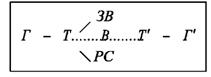 Таким чином, сутність і функції грошей об'єктивно підводять нас до висновку, що гроші в своєму розвитку виступають у двох видах: повноцінні гроші і неповноцінні гроші (знаки вартості).Повноцінні гроші - гроші, в яких номінальна вартість (позначена на них) відповідає реальній вартості матеріалу, з якого вони вироблені. До таких грошей відносять металеві гроші (мідні, срібні, золоті монети).Неповноцінні гроші (знаки вартості) - гроші, номінальна вартість яких вища від реальної, тобто вища від витраченої на їхнє виробництво суспільної праці. До них належать:- металеві знаки вартості (золота монета, що стерлася; білонна (розмінна) монета, яка виготовлена з дешевих металів);- паперові знаки вартості (паперові і кредитні гроші - вексель, банкнота, чек). Науково-технічний прогрес і розвиток електронно-обчислювальної техніки(ЕОТ) сприяли появі, розвитку і всебічному використанню електронних грошей.	Сукупність усіх грошових засобів, які використовуються в народному господарстві і виконують всі п'ять функцій, називається грошовою масою.	20. Валютний курс представляє собою ціну грошової одиниці даної країни, яка виражена в грошовій одиниці іншої країни.	 Валютний курс виконує низку важливих економічних функцій:   – подолання національних обмежень грошової одиниці;   – локальна цінність грошової одиниці перетворюється в міжнародну;   – виступає засобом інтернаціоналізації грошових відносин;   – сприяє утворенню цілісної світової системи грошей.	Конвертованість - гарантована здатність національної грошової одиниці обертатися. Вже процес визначення вартості товару означає, що вона здатна вимірюватися грошима. Тобто товар конвертується (обмінюється) на гроші, а гроші, в свою чергу, конвертуються на товар. Гроші також здатні конвертуватися на інші валюти. Обмін однієї національної валюти на інші відбувається на валютних біржах, у банках, спеціальних міняльних лавках та в інших фінансово-кредитних закладах. Здатність тієї або іншої національної грошової одиниці вільно обертатися на інші валюти оцінюється висловом "вільна  конвертованість". Конвертованість з економічної точки зору означає свободу будь-якого підприємства чи особи брати участь у зовнішньоекономічній діяльності, право вільно купувати, продавати або обмінювати національну валюту на іноземну за існуючими курсами без будь-яких обмежень чи прямого втручання держави.	Серйозною перевагою конвертованості для України стала б можливість здійснення міжнародних розрахунків у національній грошовій одиниці. Це зняло б дуже багато зовнішньоекономічних проблем, особливо тих, що пов'язані з нееквівалентним обміном української продукції за спекулятивно завищеним курсом долара і рубля. Реальною стала б також спеціалізація відповідних галузей народного господарства України на масштабному виробництві певних видів експертної продукції. Конвертованість національної валюти становить також об'єктивну базу для повномасштабного входження національного господарства у світову економіку. Інвесторам вона дає змогу вільно обирати найприбутковіші проекти і створює сприятливі умови мобілізації та залучення коштів під них. 	Класичний золотий стандарт передбачав необмежене карбування повноцінних металевих монет, їх обіг у внутрішньому грошовому обороті і розмін паперових грошей на золото за твердим паритетом. 	Згідно з правилами МВФ, що стосуються й України як члена цієї організації, рівень конвертованості може вважатися задовільним тоді, коли країна: а) не прийняла ніяких валютних обмежень на платежі за поточними операціями; б) не зберігає обмежень на короткострокові банківські й кредитні операції, платежі щодо погашення позик та відсотків по них; в) не перешкоджає здійсненню переказів прибутків за інвестиції та інші види капіталовкладень; г) вільно реалізує процес грошових переказів некомерційного характеру.               Основними критеріями конвертованості є: по-перше, наявність всебічно розвиненого й динамічно зростаючого внутрішнього ринку на основі конкурентних цін; по-друге, достатньо розвинений і диверсифікований рівень національного господарства в поєднанні з регулярними імпортними закупівлями. Тут рівень цін і затрат не мають сильно відрізнятися від умов закордонних партнерів, тому що інакше імпорт стане пригнічувати, а не доповнювати внутрішнє виробництво; по-третє, розширення виробничого потенціалу не лише має пов'язуватися з потребами власного ринку, а й узгоджуватися з можливоcтями зовнішнього ринку. Коли ж рівень експортного виробництва буде недостатнім, то це не забезпечить вільної рівноваги платіжного балансу; по-четверте, наявність валютних резервів, які потрібні для підтримки стабільності міжнародних розрахунків за можливих тимчасових відхилень рівноваги платіжного балансу. Покриваючи розриви в платежах, країна отримує необхідні можливості прийняти відповідні дії для покращення. ситуації. 		Важливим критерієм конвертованості є наявність стабільної економіки й проведення антиінфляційної політики. Першими кроками до запровадження конвертованості гривні стали: рішення Національного банку України про заборону на території України обігу іноземних валют з 18 лютого 1994 р.; налагодження регулярних торгів на Українській міжбанківській валютній біржі та обов'язковість вільного продажу валютної виручки всіма експортерами за офіційним курсом; входження України до Світової торговельної організації, що виникла на основі діяльності ГАТТ, та ін.		Розрізняють повну й часткову конвертованість. Повна конвертованість означає відсутність будь-яких валютних обмежень у поточних і фінансових операціях, часткова - збереження тих чи інших обмежень. Повна конвертованість означає відсутність будь-яких валютних обмежень у всіх поточних і фінансових операціях як для резидентів (фізичних і юридичних осіб даної країни), так і для нерезидентів (іноземних фізичних і юридичних осіб).
21. Інфляція є однією з економічних хвороб ХХ ст. Її грізні симптоми зафіксовані в господарствах різних економічних систем. Інфляція була характерною для Росії (1869 - 1895), США в період війни за незалежність (1775 - 1783) і громадянської війни (1861 - 1865), Англії під час війни з Наполеоном (поч. ХІХ ст.), Франції - в часи французької революції (1789 - 1791).Особливо великих темпів інфляція досягла в Німеччині після Першої світової війни, коли напередодні зими 1923 р. грошова маса в обігу досягла величезної цифри -49 квінтильйонів марок, а грошова одиниця знецінилася в трильйон разів.В економіці України інфляція виникла ще в період існування СРСР в 50-60-х роках XX ст. і була пов'язана з різким падінням ефективності суспільного виробництва. Однак вона носила прихований характер і проявлялася в товарному дефіциті та великій різниці в цінах: низьких на кінцеву продукцію і високих на всі види сировини. У 1991 р. інфляція охопила і молоду незалежну державу, з якої вона виходила більше ніж 10 років.Відкритий вибух інфляції відбувся в січні 1992 р., коли були "відпущені" всі ціни. З цього моменту інфляційний процес став швидко розвиватися. В 1992-1993 рр. інфляція в Україні досягла гіпервисокого рівня (2100,00 та10256,00% відповідно), що є найбільш вражаючою особливістю інфляційного процесу в нашій державі, а найнижчий показник інфляції був зафіксований в 2002 р. (-0,6%).Такої високої інфляції не зазнала жодна з країн за мирних умов. Так, у Росії в перші роки перехідного періоду найвищою була інфляція в 1992 р. - 2609,0 %, що майже в 4 рази нижча, ніж в Україні в 1993 р. У Білорусі найвища інфляція в цей період була в 1994 р. -2321 %, що в 4,4 рази нижча, ніж в Україні в 1993 р. Серед країн далекого зарубіжжя сучасними "чемпіонами" з інфляції вважаються Аргентина, Перу, Заїр та ін. Проте жодна з них поки що не перевищила "рекорду" України 1993 р. Аргентина найвищу інфляцію мала в 1989 р. - 3389,6 %, Перу в 1990 р. - 7481,6 %, Заїр у 1992 р. - 3860%.Інфляція - це знецінення нерозмінних на золото паперових грошей внаслідок переповнення каналів обігу грошовою масою або загальне зростання цін на товари та послуги.Виникнення інфляції можна розподілити на три основних етапи:- на першому етапі темпи зростання цін відстають від темпів збільшення грошової маси в обігу;- на другому етапі темпи зростання цін значно випереджають темпи зростання грошової маси в обігу;- на третьому етапі зростання цін набирає нерівномірного стрибкоподібного характеру, коли темпи зростання цін то випереджають темпи зростання грошової маси, то відстають від них.22. Розрізняють два типи інфляції: інфляцію попиту та інфляцію пропозиції.Інфляцію попиту викликають такі грошові фактори:- мілітаризація економіки і надмірні військові витрати;- надмірні інвестиції у важку промисловість;- кредитна експансія банків;- дефіцит державного бюджету та внутрішній борг;- емісія надлишкової національної валюти для купівлі іноземної валюти країнами з активним платіжним балансом (імпортуєма інфляція).Інфляцію витрат характеризує вплив не грошових факторів на процеси ціноутворення: підтягування цін до цін підприємств-конкурентів, цін локально-територіальних ринків, зниження продуктивності праці, зростання заробітної плати на одиницю продукції та інших витрат, енергетична криза тощо.Залежно від середньорічних темпів зростання (приросту) цін розрізняють такі типи інфляції: повзучу, помірну, галопуючу, гіперінфляцію і супергіперінфляцію.Для промислово розвинутих країн характерна повзуча інфляція, тобто невелике, помірне обезцінювання товарів і послуг з року в рік.У країнах, які розвиваються, переважне місце займає галопуюча та гіперінфляція. Останню переживають ті країни, які здійснюють докорінну ломку своїх економічних систем. Зростання цін, що перевищує темпи у 50% щомісячно, деякі економісти класифікують як супергіперінфляцію. Темп інфляції (швидкість зростання цін) визначають за формулою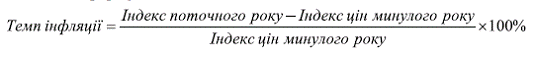 Рівень інтенсивності інфляційного процесу вимірюється за допомогою індексу цін за певний період (рік, квартал, місяць). Найчастіше для вимірювання інфляції застосовується індекс цін споживчих товарів (ІСЦ):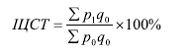 Зміни в загальному рівні цін на засоби виробництва, визначаються індексом цін на засоби виробництв, який визначається за формулою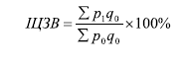 Загальний індекс інфляції визначається за допомогою формули: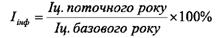 Інфляція негативно впливає на всі сторони суспільно-економічного життя країни. Її першими жертвами стають споживачі, яким доводиться страждати від неминучого падіння якості життя. Це виявляється в найрізноманітніших формах: зменшенні купівельної спроможності населення; зниженні мотивації до трудової та підприємницької діяльності; знеціненні заощаджень; поглибленні майнової нерівності; втраті цінами їх регулюючої ролі; гальмуванні технічного прогресу; призводить до необхідності переходу від економічних до адміністративних методів.Найтиповішими антиінфляційними заходами в розвинутих країнах були: регулювання попиту, контроль за заробітною платою та цінами, індексація.Другим невід'ємним компонентом антиінфляційних заходів є тривала ефективна монетарна політика; скорочення бюджетного дефіциту; зменшення впливу (до мінімуму) на національну економіку зовнішніх інфляційних імпульсів, особливо тих, що пов'язані з переміщенням через кордони спекулятивних капіталів.Зволікання чи нереалізація стабілізаційних (протиінфляційних) заходів може призвести до виникнення серйозних дестабілізуючих факторів, загрози національної та економічної безпеки й проведення грошової реформи.Тема 2.3.  Загальні основи ринку. Ринок і ринкова система.Програма Суть, функції і умови формування ринку. Попит і пропозиція. Ринкова рівновага. Ринкова ціна.  Конкуренція та її значення. Типи конкуренції.  Монополізм, вплив монополій на економічні процеси. Антимонопольне законодавство. Особливості ринкових відносин в Україні.	Структура ринку, принципи їх класифікації. Інфраструктура ринку та її роль в регулюванні економічних процесів.Фінансовий ринок, його складові елементи. Методичні вказівки23.  Ринкова економіка - це сфера прояву і відтворення відносин товарного виробництва. Це вища форма його організації.Ринкове господарство є сферою обміну, сукупністю купівлі-продажу, яка генерує безперервність відтворювального процесу.Ринок - це механізм, спосіб господарювання (спосіб організації товарного виробництва).Глибше сутність ринку можна розкрити через функції, які він виконує: 1. Відтворювальна функція. За допомогою неї здійснюється:- забезпечення постійності і стабільності економічних зв'язків між виробництвом і споживанням і на основі цього - безперервність процесу суспільного відтворення;- формування цілісної національної економічної системи та її зв'язку з іншими національними економіками в масштабі світового ринку. З допомогою цієї функції здійснюється оборот сукупного суспільного продукту та його складових частин.2. Регулювальна функція. Ринок:- активно впливає на рівень витрат та виробництво будь-якого товару, на розвиток науково-технічного прогресу;- приводить у відповідність платоспроможний попит і пропозицію, нагромадження й споживання та інші пропорції. Внаслідок цього ринок не знає дефіциту, товарного голоду та інших негативних наслідків у сфері споживання, які існували в колишній адміністративній системі;- забезпечує структурні зміни в економіці і диверсифікацію виробництва;- сприяє вирівнюванню прибутків підприємців різних галузей виробництва, утворення середньої норми прибутку.3. Стимулююча функція:- ринок сприяє заохоченню тих, хто найраціональніше використовує фактори виробництва;- ринок спонукає товаровиробників знижувати індивідуальні витрати порівняно із суспільно-необхідними витратами, підвищувати суспільну корисність товарів і послуг, їхню якість та споживчі властивості.4. Інтегрувальна:- ринок "зшиває "економіку в єдине ціле, розвиваючи систему економічних зв'язків як по горизонталі, так і по вертикалі між усіма рівнями управління і сферами економіки;- ринок об'єднує суб'єктів економічної системи в одне ціле, сприяючи формуванню єдиного економічного простору як у межах окремої держави, так і в межах світової економіки.5. Розподільна:- за допомогою ринкових цін він диференціює доходи товаровиробників, виявляє переможців і переможених.6. Функція санації:- ринок сприяє очищенню економічних систем від неефективних і збиткових підприємств;- ринок через конкуренцію очищає економічне середовище від неконкурентоспроможних господарств і підтримує найефективніші.7. Функція посилення конкуренції між виробниками товарів і послуг у межах окремих країн і світового господарства.8. Інформаційна функція:- ринок за допомогою своїх економічних сигналів (цін, відсотків за кредитами, обсягів попиту та пропозиції на товари і послуги тощо) поширює знання важливих відомостей і оперативно вносить зміни в плани діяльності всіх суб'єктів господарювання.Ринкове регулювання здійснюється на основі законів попиту, пропозиції, співвідношення попиту і пропозиції.Попит визначає сукупну суспільну чи ринкову потребу в товарах і послугах, яка зумовлена платоспроможністю і виражена в грошовій формі.Попит - це бажання покупців придбати товар. Попит завжди конкретно визначений. Обернена залежність між попитом і ціною називається законом попиту.Пропозиція - це обсяг товарів і послуг, який виробники хочуть і можуть поставити на ринок за різною ціною за певний проміжок часу.Залежність поведінки виробників від зміни цін на товар називають законом пропозиції.Чим вища ціна на товар, тим більше його буде вироблено і запропоновано на ринку, тобто збільшиться величина пропозиції і навпаки.Ціна рівноваги (рівноважна ціна) - це така ціна на конкурентному ринку, за якої попит дорівнює пропозиції.24. Ринок, механізм його дії не може нормально існувати без розвинутих форм конкуренції.Конкуренція означає економічне суперництво між суб'єктами господарювання щодо задоволення інтересів пов'язаних з реалізацією продукції і наданням послуг одним і тим самим споживачам.Завдання конкуренції:- завоювати ринок у боротьбі за споживача;- перемогти своїх конкурентів;- забезпечити одержання сталого прибутку. Умови виникнення конкуренції:- наявність на ринку великої кількості виробників будь-якого конкурентного продукту;- свобода вибору господарської діяльності товаровиробниками;- відповідність між попитом і пропозицією;- наявність ринку засобів виробництва і встановлення високої норми прибутку.Як форма економічних відносин конкуренція виступає, в різних формах і здійснюється різними методами.Конкуренція може бути внутрішньо галузевою (між підприємцями, які виробляють подібні товари) та міжгалузевою (між товаровиробниками різних галузей). За методами впливу конкуренція може бути ціновою і неціновою. Цінова передбачає продаж товарів і послуг за цінами, які нижчі, ніж у конкурента. Зниження ціни можливе або за рахунок зниження витрат виробництва й обігу, або за рахунок зменшення прибутку (останнє, як свідчить практика господарювання, можуть дозволити собі тільки великі підприємства). Нецінова конкуренція ґрунтується на продажу товарів вищої якості, яка досягнута завдяки технічним перевагам виробництва, своєчасному поновленню властивостей товару відповідно до зміни моди вдосконалення послуг, що супроводжують реалізацію, тощо.Залежно від того, як саме конкурують між собою учасники ринкових відносин, розрізняють досконалу (вільну) і недосконалу конкуренцію та відповідні їм ринки: ринок вільної конкуренції і ринок недосконалої конкуренції. Досконала конкуренція являє собою ідеальний вид конкуренції, за якої на ринку взаємодіють багато незалежних один від одного продавців і покупців з рівними правами та можливостями, існує вільний доступ на ринок та вільний вихід з нього. При цьому жоден з продавців не може впливати на роздрібну ціну, оскільки частка кожного в загальному обсязі продукції незначна. Товари, які представлені на ринку вільної конкуренції, однорідні, ще не набули специфічних властивостей та якості. Досконала (вільна) конкуренція має місце там, де відсутні монополії, тому досягти досконалої конкуренції в її повному обсязі неможливо, до неї можна тільки наближатися. Вчені-економісти з певними припущеннями вважають досконалою конкуренцію, яка існувала приблизно до середини-кінця XIX ст.Об'єктивні зміни в суспільному виробництві, що почали відбуватися під впливом науково-технічного прогресу в XIX ст., призвели до перетворення досконалих конкурентних відносин у недосконалі. Під недосконалою конкуренцією в економічній літературі розуміють відносини, коли не виконується хоча б одна з умов вільної конкуренції.Механізм конкуренції забезпечує вирішення головних економічних проблем: що?скільки?як? для кого виробляти?Ринкова конкуренція - це дійовий стимул науково-технічного прогресу і впровадження його досягнень у виробництво. Щоб конкурувати, товаровиробники змушені постійно удосконалювати техніку, технологію, форми і методи організації праці, застосовувати нововведення, які підвищують ефективність виробництва і якість продукції.Через механізм міжгалузевої конкуренції і вільного переливу капіталів формується оптимальна структура економіки і раціональне використання ресурсів.Конкуренція підпорядковує виробництво суспільним інтересам, забезпечує пріоритет покупця.Особливо велику роль і значення конкуренція відіграє у формуванні і підтриманні рівноваги на ринку цін.Конкуренція супроводжується посиленням концентрації виробництва, збільшенням випуску дешевих товарів за рахунок використання переваг великого стандартизованого виробництва.25. Ринок має не тільки позитивні, а й негативні риси. Однією з таких негативних рис  є те, що ринок породжує монополії і монополістичні тенденції в економіці. Це закономірний процес, який зумовлений розвитком продуктивних сил, використанням у виробництві нових машин, устаткування, нових технологій, удосконалення структури і організації виробництва.Неспроможність опанувати досягнення науково-технічного прогресу, нездатність і небажання названих бізнес-структур під впливом збагачення сформувати і використати фонди фінансових ресурсів на потреби розвитку продуктивних сил загострили суперечність між існуючими виробничими відносинами, заснованими на приватній власності і потребами в розвитку продуктивних сил.Розв'язанню цієї суперечності сприяли концентрація і централізація виробництва і капіталу і, як наслідок - загострення конкуренції, виникнення та розвиток на цій основі монополій.Перші монополістичні об'єднання виникли ще в ХУ-ХУІ ст. Проте на той час вони функціонували переважно у сфері обігу і не впливали суттєво на процес відтворення. Панівне становище монополії як господарські структури капіталістичного суспільства стали займати наприкінці ХІХ - початку ХХ ст.З цього часу становлення монополій економісти поділяють на три етапи:1 етап - зародження монополій (період розвитку вільної конкуренції);2 етап - активний розвиток монополій (цей процес охоплює період після економічної кризи 1873);3 етап - утвердження монополій (цей процес пов'язаний з економічним зростанням наприкінці ХІХ ст. і кризи 1900-1903рр.).Сучасна теорія виділяє три типи монополій:1) монополія окремого підприємства.2) монополія як форма змови (угоди).3) монополія, що грунтується на диференціації продукту.Крім них, існують і адміністративні монополії (панування на ринку державних структур). Ці типи монополій називають економічним монополізмом, або штучними монополіями. Монополізм - це домінуюче становище того чи іншого господарюючого суб'єкта, який диктує свою волю щодо інших суб'єктів, регулює, контролює певну сферу чи видвиробництва. Його основними організаційними формами економічного монополізму є:- картелі;- синдикати;- трести;- концерни.Картель - це об'єднання декількох підприємств однієї галузі виробництва, учасники якого зберігають власність на засоби виробництва і виготовлений продукт, мають виробничу і комерційну самостійність, але домовляються про частку кожного в загальному обсязі виробництва і рівень цін.Синдикат - це об'єднання ряду підприємств однієї галузі, учасники якого зберігають виробничу, але втрачають комерційну самостійність.Трест - це об'єднання ряду підприємств однієї або декількох галузей, учасники якого втрачають виробничу і комерційну самостійність.Концерн - багатогалузеве об'єднання десятків і навіть сотень підприємств (промисловості, транспорту, зв'язку), учасники якого втрачають власність на засоби виробництва і виготовлений продукт. Управління і фінансовий контроль об'єднання здійснює головна фірма.Крім вищенаведених, в економічній літературі виділяють:- закриті;- природні;- відкриті;- легальні та інші монополії.В Україні процес формування фінансово-монополістичного капіталу, фінансової олігархії у формі фінансово-промислових груп почався з прийняття Закону України в 1996 році "Про фінансово-промислові групи в Україні".Негативні результати монополізації виявляються відразу, і це особливо відчувають широкі прошарки населення. Навколо монополій формується негативна суспільна думка, що потребує державного захисту споживачів від діяльності монополістів, обмеження їхньої діяльності. В нашій державі в умовах трансформації економіки антимонопольні заходи здійснюються відповідно до Закону України "Про захист економічної конкуренції".Антимонопольні закони: Законом України "Про обмеження монополізму і недопущенні несумлінної конкуренції в підприємницькій діяльності" і Законом України "Про антимонопольний комітет".Антимонопольна політика й антимонопольне законодавство не мають на меті заборону або ліквідацію монопольних утворень. У суспільстві склалося розуміння того, що монополія як чинник зростання прибутку не може бути знищена. Тому реальне завдання антимонопольної політики полягає в тому, щоб поставити діяльність монополії під державний контроль, виключити можливість зловживання монопольним положенням.Головна мета державного втручання полягає в захисті і зберіганні вільної конкуренції, якій загрожують монопольні тенденції. 26. Ринок як складне полісистемне утворення має надзвичайно багату і складну структуру.За економічним призначенням виділяють сім взаємозалежних типів ринку, кожен з яких поділяється на дрібніші. Серед них:- ринок засобів виробництва (спрямований на задоволення виробничих потреб). Його суб'єктами є фізичні та юридичні особи, що займаються економічною діяльністю;- ринок предметів споживання і послуг (призначений для задоволення фізіологічних та соціальних потреб людини);- ринок нерухомості (призначений для торгівлі землею, об'єктами, що на ній збудовані);- на ринку науково-технічних розробок та інформації відбувається купівля-продаж науково-технічної продукції, технічних засобів інформації та інформативних систем;- фінансовий ринок - це специфічна сфера економічних відносин, де відбувається купівля-продаж фінансових ресурсів;- ринок праці (робочої сили) - одна з найважливіших ланок у розвинутій економічній системі. Його існування означає, що кожна людина має право на вільний продаж своєї робочої сили за власним бажанням і вибором.За ступенем зрілості ринкових відносин виділяють:- розвинутий ринок;- ринок, що формується;- ринок із різним ступенем обмеженої конкуренції (монопольний, олігопольний). За регіональним розміщенням:- місцевий ринок;- національний ринок;- світовий ринок.За характером власності:- приватний;- державний;- колективний.За суб'єктами товарного обігу:- оптовий;- роздрібний.Відповідно до чинного законодавства класифікують ринки на:- офіційні (легальні);- нелегальні (тіньові).Нелегальний ринок - це ринок, який заборонений законом. Він обслуговує потреби тіньової економіки, що є несанкціонованою господарською діяльністю.Тіньова економіка - це фактично неконтрольоване суспільством виробництво, розподіл, обмін і споживання матеріальних благ, цінностей та послуг.Це та частина економіки, яка не обраховується національною статистикою, не включається до ВНП, а доходи від її діяльності приховуються від оподаткування.Тіньова економіка посідає помітне місце в економіці багатьох країн. Наприклад, у США в різні роки тіньовий сектор становив 8-12%, в Канаді, Франції - 5-8, Норвегії та Швеції - 6-7. Деякі латиноамериканські держави досягають критичної відмітки -30%. В Україні, за експертними оцінками, цей показник становить 50-60%.Тіньова економіка - це необов'язково кримінал і злочинність. Тіньова економіка -це результат недосконалої законодавчої бази і всього господарського механізму.Усі види тіньової економіки можна розподілити на такі блоки:1) неформальна економіка - легальне, але нерегламентоване державою виробництво товарів і надання послуг (оренда квартир, гаражів тощо);2) неофіційна економіка - всі види індивідуальної та кооперативної діяльності, що приховуються від контролю;3) незаконна (кримінальна) економіка - здійснення заборонених видів діяльності (торгівля зброєю, наркотиками);4) фіктивна економіка - порушення норм і стандартів, незаконне підвищення цін. 27. Інфраструктура ринку - комплекс допоміжних сукупних інститутів і ланок, служб, підприємств, організацій, які забезпечують ефективну та безперебійну роботу ринку.Вона містить такі підсистеми:1. Організаційно-технічну:- товарні біржі;- оптові ринки;- аукціони, в т. ч. земельні;- торгово-промислові палати;- сервісні центри;- ярмарки;- транспортні комунікації;- рієлтерські фірми тощо.2. Фінансово-кредитну:- банки;- фондові біржі;- валютні біржі;- фінансові небанківські інститути;- страхові та лізингові компанії;- інвестиційні, пенсійні та інші фонди;- ощадні каси, ломбарди.3. Державно-регулятивну:- законодавче регулювання ринкових відносин;- біржі праці (служби зайнятості);- ліцензійні палати;- податкова система;- митна система;- державні фонди (фонди підтримки малого і середнього бізнесу).4. Науково-дослідне та інформативне забезпечення:- науково-дослідні установи;- реклама, інформаційні установи і центри, юридичні консультації.Інфраструктура ринку включає дві підсистеми: загальну (грошова, фінансова і податкова системи) і спеціалізовану (біржі, аукціони, ярмарки, торгові дома, страхові компанії).28. У розвинутих країнах інфраструктурі ринкових відносин притаманні багатока-нальність реалізації продукції, широкий спектр сервісного обслуговування, розмаїття форм регулювання товарно-грошових відносин. До останніх належать біржі.Біржа - це такий інститут, завдяки якому оперативніше з оптимальними наслідками для партнерів укладаються угоди купівлі-продажу товарів, реалізується стратегія комерційної поведінки агентів цієї структури.З практики відомо три основних типи бірж: товарні, фондові біржі і біржі праці.Товарна біржа - комерційне підприємство, регулярно функціонуючий ринок однорідних товарів з певними характеристиками.Мета товарної біржі:- укладання відповідних угод з торгівлі товарів за стандартами і зразками;- формування товарних цін на основі попиту та пропозиції;- упорядкування і поліпшення товарообороту та обмінних операцій;- представництво та захист інтересів членів біржі;- вирішення спорів щодо операцій.Товарні біржі бувають публічні та приватні, універсальні та спеціалізовані. На публічних біржах угоди можуть укладати як їх члени, так і підприємці, які не є членами біржі. Діяльність цих бірж регулюється законами та урядовими актами.Приватні біржі організовують у формі акціонерних компаній і закритих корпорацій. Укладати угоди на таких біржах можуть лише акціонери. Члени біржі, як правило, не отримують дивідендів на вкладені кошти, їхній прибуток утворюється за рахунок винагород, отриманих від клієнтів, тобто біржа виступає в ролі брокера. Універсальні біржі - це біржі, які торгують товарами різних груп (об'єктом продажу, наприклад, Київської універсальної біржі є продукти харчування, худоба та інші товари).Спеціалізовані біржі - це біржі, об'єктом торгівлі яких є окремі товари або їхні групи. У свою чергу, їх поділяють на спеціалізовані широкого профілю та вузько спеціалізовані біржі.Фондова біржа - це організований і регулярно функціонуючий ринок, на якому відбувається купівля-продаж цінних паперів.На ній продають та купують акції, облігації акціонерних компаній та облігації державних позик.Фондова біржа - це ринок капіталів. Вона створює можливості для мобілізації фінансових ресурсів і їх спрямування на довгострокові інвестиції, а також фінансування перспективних програм.Фондова біржа - це акціонерне товариство, яке утворено на основі статуту, розробленого її засновниками і узаконеного державними правовими актами.Для створення біржі потрібно не менше трьох суб'єктів: той, хто випускає цінні папери; той, хто їх купує; хто об'єднує покупця і продавця ЦП (брокерська фірма).Отже, товарна і фондова біржі - це ринкові структури, де укладаються угоди (біржові, форвардні, ф'ючерсні, онкольні, хедж, опціони).Біржова угода - домовленість про взаємну передачу прав та зобов'язаня стосовно біржового товару і письмово оформлена фінансовим документом. Біржа праці (центри зайнятості) - елемент ринкової інфраструктури, що регулярно здійснює посередницькі операції на ринку праці. Вона виконує декілька важливих функцій:- аналізує стан ринку праці;- прогнозує попит і пропозицію робочої сили;- веде облік громадян, що звертаються за працевлаштуванням;- сприяє працевлаштуванню працездатних;- здійснює професійну орієнтацію молоді;- виплачує допомогу з безробіття.Надзвичайно важливими елементами в ринковій інфраструктурі також є:- аукціони;- торгово-промислові палати;- торгові дома;- ярмарки.Тема 2.4. Підприємство в ринковій економіціПрограма Зміст, основні принципи та умови підприємницької діяльності. Підприємство – первинна ланка ринкової економіки.  Основні функції та види підприємств. Суб’єкти ринкової економіки.  Загальні економіко-правові основи розвитку підприємництва в Україні.Управління підприємством.Методичні вказівки29. Для того щоб у країні була побудована цивілізована ринкова економіка, функціонував реальний цивілізований ринок, який виконував би притаманні йому функції мають бути відтворені умови, які перевірені і випробувані світовою практикою. Однією з таких умов є формування розвинутої системи підприємництва, розвиток і нарощування підприємницького потенціалу в Україні.Підприємництво - самостійна, ініціативна, ризикована діяльність суб'єкта господарювання з виробництва товарів та надання послуг з метою одержання прибутку.Підприємець - це не тільки звичайний хазяїн, це новатор, це економічний лідер, це людина яка:1) виробляє нові блага або удосконалює якість існуючих;2) впроваджує нові засоби виробництва;3) опановує нові ринки збуту;4) використовує нові джерела сировини;5) створює промислові організації нового типу.Підприємництво як явище господарського життя завжди розвивається у певному соціально-економічному та історичному середовищі. Саме тому для його безперервного відтворення необхідні певні передумови: економічні, політичні, юридичні, психологічні.Економічні передумови підприємництва полягають у тому, щоб у суспільстві функціонували багатосуб'єктні власники (приватні, колективні, державні). Це сприятиме свободі підприємницької діяльності, можливості на свій страх і ризик приймати рішення про використання продукції, фінансових ресурсів, вибір господарських контрагентів. Шляхом створення таких економічних передумов у нашій державі є роздержавлення і приватизація власності, демонополізація господарської діяльності.Політичні передумови полягають у створенні в країні сприятливого політичного клімату для підприємництва. Цього можна досягти на основі розробки і здійснення стабільної економічної політики в країні.Така політика має надати усім господарюючим суб'єктам:- гарантії збереження їхньої власності;- виключення можливостей націоналізації та експропріації;- владні структури мають захищати всі види власності ;- створювати сприятливий підприємницький клімат завдяки відповідній податковій, кредитній, фінансовій, інвестиційній, митній та іншій політиці.Юридичні передумови підприємництва ґрунтуються на законодавстві,нормативно-правових актах, розроблених у країні. Останні мають створити для усіх учасників ринкових відносин однакові "правила гри", тобто надавати однакові права і повну економічну свободу, не допускати втручання органів державного управління в господарську діяльність будь-якого суб'єкта, за винятком законодавчо обумовлених випадків.Отже, йдеться про те, що підприємці можуть діяти самостійно, вільно але в межах закону.Підприємництво здійснюється за такими принципами:- вільний вибір діяльності на добровільних засадах, залучення до здійснення підприємницької діяльності майна і коштів як юридичних, так і фізичних осіб;- самостійне формування програм діяльності, вибір постачальників і споживачів виробленої продукції, становлення цін відповідно до законодавства;- вільне наймання працівників, залучення матеріально-технічних, фінансових, трудових, природних та інших ресурсів;- вільне розпорядження прибутком, що залишається після виплати платежів, установлених законодавством;- самостійне здійснення зовнішньоекономічної діяльності підприємцями і використання належної частки валютної виручки на свій розсуд.Перелічені умови потребують ще однієї досить важливої - психологічної передумови.Сутність її полягає в позитивній, суспільній думці щодо підприємництва і не тільки думці, а його економічній, матеріально-технічній і організаційній підтримці. Саме з реалізацією цієї передумови пов'язано багато проблем. За даними соціологічних служб, 40% опитуваних відповіли, що підприємці - це люди, які обходять закон, 26% вказали на схильність до махінацій і шахрайств, 12% відповіли, що вони не дотримуються угод і правил гри на ринку. Інші 16% відзначили працездатність, новаторство та партнерство підприємців. 6% не знали що відповісти. Така оцінка підприємницької діяльності не випадкова, і тут довго розбиратися не доводиться, оскільки негативне ставлення до підприємців формувалось в Україні декількома поколіннями і враз змінити його неможливо.30. Підприємницька діяльність різноманітна, як і різноманітні людські потреби. Усі численні вияви підприємництва можна згрупувати в певні види.  Серед них:- виробниче підприємство - здійснюється підприємцями, які виготовляють різноманітну продукцію, виконують роботи, надають послуги, створюють духовні блага (навчання, музика);- комерційне підприємництво, тобто товарно-грошові, торговельно-обмінні операції (купівля-продаж предметів споживання та засобів виробництва);- посередницьке підприємництво - надання інформаційних, консультативних та маркетингових послуг. Агентами посередницьких фірм є брокери, маклери, дилери. Посередницька фірма може здійснювати торгівлю на власний розсуд, у тому числі за попередньою домовленістю - ф'ючерсні угоди;- фінансове підприємництво - різновид комерційного, особливістю якого є те, що об'єктом купівлі-продажу є специфічний товар - гроші, валюта, цінні папери;- страхове підприємництво - особлива форма кредитно-фінансових відносин. Його необхідність спричинена ризиком, який є невід'ємною рисою ринкової економіки. Воно захищає бізнес і населення від ризикових ситуацій, забезпечує прибуток.Підприємцем можна стати за будь-якої форми власності й навіть не маючи власності. В економіці є три типи підприємців:1) підприємець-власник2) підприємець-орендар3) підприємець-менеждерУ першому випадку підприємець є власником або співвласником усього підприємства, всього капіталу або його частини. Орендар може стати підприємцем, не маючи власності на землю або на підприємство, а гроші взяти в кредит. Підприємець-менеджер - людина високої кваліфікації, широких спеціальних та загальних знань, не має ні власного, ні орендованого майна, а працює за наймом на підприємствах, здійснюючи управління. Багато найвідоміших фірм своїми успіхами зобов'язані саме культурі менеджменту.Основною метою підприємця і підприємництва є не тільки отримання і привласнення прибутку, не тільки задоволення особистих корисних потреб. Підприємницька діяльність, якщо вона налагоджена відповідно до законодавства держави, регулюється і направляється відповідними владними структурами , має і суспільну корисність.По-перше, оскільки підприємець безпосередньо і особисто зацікавлений у результатах своєї справи, то це змушує його працювати на межі власних можливостей, шукати і використовувати все нове, а отже, сприяти розвитку науково-технічного прогресу. Серед королів бізнесу, найбагатших людей світу на перший план вийшли ті підприємці, які, скориставшись мікроелектронною революцією 50-х років, фактично підтримавши і вдосконаливши її, заклали підвалини і власного, і суспільного багатства. В 1995 р. в США, найбагатшій країні світу, нараховувалося понад 2 млн мільйонерів. Це стільки, скільки їх в усіх інших країнах світу. Практично, саме США задають тон у перетворенні підприємця в "героя суспільства". Не випадково в середині 80-х років у цій високорозвинутій країні щорічно створювалося в середньому 600 тисяч нових підприємств: і за 20 останніх років їх кількість збільшилася майже в 2,5 разу. Цьому сприяло багато факторів, але основним є увага і підтримка держави.По-друге, як людина, що працює в умовах невизначеності, підприємець зацікавлений сприяти стабілізації суспільних відносин, дотримуючись юридичних норм і угод, повазі до партнерів.По-третє, оскільки бажання збільшити власне багатство досягається на ґрунті задоволення потреб споживачів, оскільки це спонукає до пошуку незадоволених потреб, а отже, до піднесення рівня добробуту суспільства.Отже, досвід розвинутих країн світу переконливо свідчить, що зараз підприємництво - найпрогресивніша система господарювання незалежно від соціально-економічного устрою суспільства.У сучасних умовах підприємництво виконує такі основні функції.1. Ресурсну. Вона передбачає, що воно націлено на мобілізацію матеріальних, людських та фінансових ресурсів і їх ефективне використання з урахуванням досягнення в економіці, управлінні та організації виробництва.2. Організаційна функція підприємництва зводиться до поєднання ресурсів виробництва в оптимальних пропорціях і здійснення контролю за їх раціональним використанням. Ця функція розкриває специфічний господарсько-організаційний талант, який притаманний підприємцю:- він повинен вміти об'єднувати людей для досягнення єдиної мети;- бути професійно підготовленим для здійснення компетентних розрахунків;- бути гнучким і наполегливим у прийнятті рішень;- бути готовим іти на постійний ризик і відповідати за свої дії.3. Творча функція підприємництва полягає у сприянні генеруванню та реалізації нових ідей, здійсненню техніко-економічних наукових розробок і проектів.31. Адміністративна-командна система -антипод підприємництва
Адміністративно-командна система управління в Україні, як і в цілому в колишньому СРСР, протягом усієї історії свого існування ставила непереборні перепони підприємництву. В умовах цієї системи держава монополізує фактично всю господарську діяльність. Практично всі підприємницькі функції були зосереджені в руках партійно-державної влади. Для адміністративно-командної системи були характерні: відсутність ринково-конкурентних регуляторів економічної активності;недосконала структура господарства (висока частка гірничодобувних і старих традиційних галузей і відносно низька - високотехнологічних, а також сфери послуг); відомчий монополізм і фондова система розподілу ресурсів, які не давали можливості навіть великим господарствам повністю проявити свою підприємливість;неефективна кредитно-фінансова система, фактична відсутність ринку капіталу, тобто відсутність умов, які давали б змогу швидко підкріплювати ініціативу необхідними ресурсами; нерозвинена ділова інфраструктура (підготовка кадрів, інформаційні банки, система консультування тощо).Важливими передумовами розвитку підприємництва є подальша демократизація та урізноманітнення форм власності, подолання недоторканності принципу підпорядкування нижчих економічних структур вищим, формування повноцінного конкурентного ринку, забезпечення законних прав господарств тощо. Можливості розвитку підприємництва відкриваються на базі прийнятих законів України "Про власність", "Про підприємства", "Про підприємництво". На їхній основі в Україні формуються такі форми підприємництва: індивідуальне дрібне підприємництво; система колективних підприємств (акціонерні товариства, кооперативи та ін.); державні підприємства; спільні підприємства. Різні форми підприємницької діяльності в Україні набувають усе більшого поширення. Так, на початок 1996 р. у промисловості в державній власності залишалось менше половини (43%) підприємств галузі проти 70% у 1992 р. За вісім місяців 1996 р. промисловими підприємствами недержавного сектора вироблено близько 52% загального обсягу промислового виробництва. Усього за час проведення приватизації понад 40 тис. державних підприємств змінили організаційну форму господарювання. Частка основних фондів, що належить державі, зменшилась з 96 до 49 відсотків. Однак, незважаючи на поліпшення кількісних показників збільшення недержавного сектора, слід констатувати, що підприємництво ще не стало основним способом господарювання в Україні.З'ясовуючи причини такого становища, треба виходити з реальної ситуації, яка створилася в економіці країни. Перехід від командно-адміністративних до ринкових методів господарювання - тривалий процес, у якому необґрунтована поспішність може призвести лише до втрат матеріального й морального характеру. Крім того, на розвитку підприємництва негативно позначається кризове становище економіки. Лібералізація цін і пов'язана з нею інфляція призвели до ліквідації фінансової бази малого бізнесу через обезцінення заощаджень населення і різке підвищення відсоткових ставок. Слід враховувати й таке: економічна суть підприємницької діяльності полягає в одержанні прибутку не будь-яким шляхом, а за рахунок зниження витрат виробництва стосовно до ринкової ціни через науково-технічний прогрес. Інфляція, спричинена надто високими цінами на засоби виробництва, фактично закриває доступ багатьом підприємствам до сучасних технологій, найновіших досягнень науково-технічного прогресу. Негативно позначається на розвитку підприємництва також глибокий спад виробництва. Він посилює монополістичний характер економіки, її дефіцитність, розширює інфляцію, породжує економічний хаос і невпевненість. До того ж постійна інфляція, коли зростання цін перевищує збільшення номінальних доходів населення, веде до звуження ємності внутрішнього ринку, істотно стримує розвиток підприємницької діяльності у виробничій сфері. Крім того, недосконалими залишаються організаційні й правові засади розвитку підприємництва, фінансово-кредитна й податкова системи. Всі ці та інші факти переконливо свідчать, що процес становлення підприємництва як форми господарювання відбувається нині досить суперечливо. Лише той досягає успіху на цьому шляху, хто здатний творчо мислити, генерувати нові ідеї, володіє вмінням організувати трудові колективи на втілення цих ідей у господарську практику.32.  Кожне підприємство не може досягти своїх цілей і бути успішним без ефективного управління.Управління - це цілеспрямована дія суб'єкта на об'єкт з метою змінити його стан або поведінку у зв'язку зі зміною обставин.Управління розпочало своє існування з появою перших організацій. Особливої уваги воно набуло в часи перших державоутворень, зокрема в Римі, Македонії, Київській Русі. Суб'єктами управління тоді виступали королі, царі, воєводи, генерали. Перший крок у розвитку теорії управління було зроблено американським інженером Фредеріком І. Тейлором, який опублікував у 1911 р. свою книгу "Принципи наукового управління".Проведення економічних реформ (1985-1991) в Україні привело до змін форм і методів управління в умовах переходу до ринкових відносин.Менеджмент - це управління будь-яким типом організацій, які діють у ринкових умовах. Завдання менеджменту спрямоване на:- визначення конкретних цілей підприємців, їх пріоритетність та послідовність;- розробку стратегії фірми;- визначення необхідних ресурсів і джерел їх забезпечення;- організацію діяльність підприємств;- розробку систем стимулювання;- пошук нових ринків;- постійний контроль.Менеджмент як економічна категорія включає об'єкти і суб'єкти, види, методи і принципи.Суб'єкти управління - це ті ланки менеджменту, які здійснюють організаційний вплив на працівників, виробничий процес, життєвий цикл підприємства.Стосовно професійних вимог до менеджерів виділяють три їх категорії:- знання теорії і вміння у сфері практики управління;- комунікабельність (здатність працювати з людьми);- компетентність у сфері виробничої спеціалізації даного підприємства.Виділяють 7 категорій майстерності менеджера: технічна, психологічна, комунікаційна, адміністративна, аналітична, вміння обирати найкращий варіант, здатність оцінити перспективу організації.Об'єкти управління - це ланки організаційного впливу менеджменту, що безпосередньо виробляють продукцію, виконують роботи і надають послуги. Взаємодія суб'єктів і об'єктів управління утворює ринковий простір для функціонування різних видів менеджменту. Розрізняють: адміністративний, фінансовий, інноваційний і практичний менеджмент.Практичний менеджмент - функціональна реалізація вимог у діяльності підприємств-товаровиробників.Він передбачає необхідність реалізації на рівні підприємств таких основних функцій управління:- стратегічного фірмового планування (бізнес-план) та його реалізація;- формування організаційної структури управління;- комплектування штатів;- управління працівниками через мотивацію праці та її контроль;- управління маркетингом;- координація та кооперування виробництва тощо. Бізнес-план є загальноприйнятим прийомом менеджменту, який використовується для того, щоб встановити мету і запропонувати шляхи її досягнення.Поточне оперативне планування, організація поточної діяльності та контроль є обов'язком керівника структурного підрозділу, який визначає засоби і методи виконання завдань у майбутньому. Стратегічний план на основі оцінки менеджера є основним напрямом діяльності виробництва для досягнення кінцевого результату.Отже, всі функції управління підприємством: планування, організація, мотивація і контроль - становлять єдиний процес управління.Розділ 3. Процес зародження капіталізму як принципово нової економічної формаціїТема 3.1. Капітал як економічна категорія товарного виробництваПрограма Капітал як економічна категорія товарного виробництва.  Перетворення грошей у капітал. Виробництво додаткової вартості. Постійний і змінний капітал.Методичні вказівки33. Капітал як основна категорія капіталістичного способу виробництва містить у собі усю сукупність відносин привласнення, капіталістичної власності. Остання укорінюється в процесі первинного нагромадження капіталу, складовими якого є:- відчуження безпосередніх виробників від засобів виробництва;- утворення двох особливих економічних суб'єктів виробничих відносин - найманих працівників і капіталістів;- перетворення робочої сили найманих працівників на товар;- перетворення простого товарного виробництва на капіталістичне;- перетворення грошей на капітал.Цей процес відбувався протягом декількох століть у різних формах і в різний час. В результаті в суспільстві виникають не тільки нові виробничі відносини, представлені капіталом, а й економічні школи, які по-різному визначають їхню сутність. В економічні теорії сформувалися такі підходи до визначення сутності капіталу:1. Предметно-функціональний підхід. Згідно з ним капітал ототожнюється з накопиченою працею, тобто всім тим, що використовується у виробництві, з метою виготовлення реалізованої продукції і отримання прибутку. 2. Монетаристський (грошовий) підхід. Капітал тут досліджується як фінансовий ресурс, що приносить дохід його власникові у вигляді відсотків. Прихильники монетаристської концепції виходять з того, що капітал - це гроші або їх замінники - кредитні гроші, які пов'язані з отриманням доходу.3. Соціально-економічний підхід. Згідно з ним, капітал К. Маркса трактується як економічна категорія, як специфічні суспільні відносини, що виникають за певних історичних умов. Свій аналіз К. Маркс починає зі ствердження, що будь-який капітал (промисловий, торговельний, позичковий) починає свій обіг із грошової форми, тобто як певна сума грошей. Отже, першою формою капіталу завжди виступають гроші.Проте обіг капіталу за змістом суттєво відрізняється від обігу товарів і грошей при простому товарному виробництві. В обігу товарів і грошей, який виражається формулою Т-Г-Т обіг починається і завершується товаром з різною споживчою вартістю. Сенс цієї формули - тут споживча вартість одного роду обмінюється на споживчу вартість іншого роду з метою задоволення потреб покупця. Гроші тут виконують роль посередника. Перетворюючись на товар, вони витрачаються повністю.На відміну від обігу товарів і грошей, обіг капіталу починається і завершується грошима, що відображає формула Г-Т-Г. Тут гроші виконують зовсім іншу роль, вони не витрачаються, вони авансуються і знову повертаються до свого власника. Отже, кінцева мета обігу грошей є самі гроші. Але ж усі гроші як споживчі вартості якісно однорідні. І така операція була б явно недоречною, якби першопочаткові і кінцеві гроші були кількісно рівні як вартості. Купувати товари, а потім знову їх продавати за одну й ту саму суму немає ніякого сенсу. Очевидно, з обігу повинна повернутися більша сума грошей, чим вкинута в нього. Тому метою кругообігу грошей у формулі Г-Т-Г є зростання вартості. І тоді схема товарно-грошового обміну (загальна формула обігу капіталу) набуде такої форми: Г-Т-Г4або Г-Т-Г + Аг , де Аг означає приріст початково авансованої суми грошей. Цей приріст К. Маркс назвав додатковою вартістю. Здатність грошей створювати додаткову вартість перетворює їх на капітал, тобто на вартість, що приносить додаткову вартість.   Власник грошей, який одержує додаткову вартість, є капіталістом.Для перетворення робочої сили на товар необхідні такі умови:1) її власник має бути вільним у правовому відношенні, мати змогу по своєму розумінню розпоряджатися своєю здатністю до праці.2) власник робочої сили має бути позбавлений засобів виробництва, а отже і засобів до існування, що змушує його продавати свою робочу силу.3) наявність у суспільстві осіб, які володіють засобами виробництва і грошима, а тому мають змогу купувати і використовувати робочу силу.Отже, гроші перетворюються на капітал тоді, коли вони авансуються в складові елементи процесу виробництва - засоби виробництва і робочу силу з метою отримання додаткової вартості і привласнення результатів чужої праці.		34. Процес суспільного виробництва в умовах ринкової економіки функціонує на базі взаємодії трьох основних факторів виробництва: капіталу, найманої праці і землі. Вони знаходяться в тісному взаємозв'язку і саме через їх взаємодію в ринкових умовах здійснюється суспільне відтворення. Але капітал як економічна категорія не зводиться тільки до речового фактору виробництва. 	Термін капітал (нім. - kapital, фр. - capital) означає головне майно, головна сума і походить від латинського слова capitalis - головний. Уже на початку XVII ст під капіталом розуміють грошове багатство купця або виробника. Отже, спочатку капітал ототожнюють з найбільш поширеною формою, а саме з грошима. Але гроші - це продукт товарного виробництва і самі по собі не є капіталом. Тільки за певних історичних умов вони перетворюються на капітал.	Уперше і на високому науковому рівні проблему перетворення грошей на капітал аналізує К.Маркс у своїй геніальній праці "Капітал". Він присвячує цьому увесь другий розділ, який так і називається: "Перетворення грошей на капітал".	Як великий учений-діалектик, К.Маркс для аналізу процесу перетворення грошей на капітал бере масові, мільярди раз повторювані явища, а саме зміну форм вартості товару (метаморфоз товару) у процесі його руху. Цей рух може бути визначений двома метаморфозами. Перший - це рух товару і грошей, який може бути визначений за формулою Т-Г-Т. Так, будь-який товаровиробник в умовах суспільного поділу праці спочатку продає вироблений ним товар, а на виручені гроші купує інший товар, іншу споживчу вартість. Але поряд з цим метаморфозом існує й інший, який можна визначити за формулою Г- Т-Г. Дійсно, скажімо, той самий купець на свої гроші купує товар, а потім його продає і знову отримує гроші. К. Маркс  прийшов до висновку , що кругообіг Г-Т-Г має бути поданий як Г-Т-Г ', де Г '=Г+ДГ, тобто в кінці повертається витрачена сума грошей та плюс деяке прирощення (АГ). Цей надлишок над початковою сумою К. Маркс називає додатковою вартістю. Водночас це самозростання грошей перетворює гроші на капітал. Капітал - це самозростаюча вартість. Це гроші, які приносять нові (більші) гроші. Отже, рух грошей, представлений метаморфозом Г-Т-Г ', - це рух грошей як капіталу.	Зробивши цей фундаментальний висновок, К.Маркс визначає найважливіші особливості капіталу як самозростаючої вартості. Вони полягають у такому:	Перша особливість. Вартість, яка в кругообігу Г-Т-Г' самозросла, може зростати й далі, тільки пройшовши новий кругообіг. Іншими словами, якщо хтось увів в обіг 100грн. і вони в кінці руху Г-Т-Г ' зросли до 110грн., то ці 110грн. мають таку саму потребу в самозростанні, як і перші 100грн., але це може статися тільки як наслідок уже нового руху за тією самою формулою. Отже, рух капіталу, робить висновок К.Маркс, не має меж.	Друга особливість. Гроші - це загальний еквівалент, який є носієм, утіленням вартості товару і ця вартість перетворюється на самостійний суб'єкт руху. 	Третя особливість. Оскільки кінцевою метою для власника грошей є їх самозростання, то речова форма того посередника (а це товар, який відіграє цю роль у кругообігу Г-Т-Г ') не цікавить підприємця або капіталіста. Споживча вартість товару тут не має значення. Власник капіталу байдужий до неї, це може бути і хліб, і зброя, і наркотики, і будь-який інший товар, аби тільки він слугував кінцевій меті - самозростанню грошей.	Четверта особливість. Вона полягає в тому, що формула Г-Т- Г ' відображає рух будь-якої конкретної форми капіталу. Тобто і промисловий, і торговельний, і позичковий капітал рухаються за цією формулою. Усе це дало К.Марксу право назвати формулу Г-Т-Г ' загальною формулою руху капіталу.35. Постíйний і змíнний капіта́л — поняття марксистської політекономії.Постійний капітал — частина фізичного капіталу, яка бере участь у процесі праці своїм речовим змістом, є при цьому фактором виробництва, але не залучається до процесу збільшення вартостей, не змінює величини своєї вартості і відповідно не створює додаткової вартості, а переноситься конкретною працею на новостворений продукт у формі амортизації.Змінний капітал — частина капіталу, авансована на придбання робочої сили, яка змінює свою вартість у процесі виробництва, тобто не тільки відтворює власний еквівалент, а й створює своєю працею завдяки синергічному ефекту додаткову вартість.К. Маркс уперше поділив капітал на постійний (с) і змінний (V). Змінний капітал у вигляді номінальної заробітної плати належить до поточних затрат виробництва капіталіста.Згідно з марксистською теорією, більшу частину додаткової вартості за сучасних умов у розвинутих країнах привласнює переважно власник капіталу, частину вилучає держава через механізм оподаткування, а незначну частку привласнюють високооплачувані наймані працівники, які стали частковими співвласниками об'єктів власності.Західні та деякі вітчизняні економісти стверджують, що вартість і додаткову вартість формує не тільки робоча сила (праця як окремий фактор виробництва), а й постійний капітал. Насправді єдиним джерелом вартості є праця у її різновидах. Але натепер ні змінний, ні постійний капітали, будучи відокремленими один від одного, неспроможні створювати вартість і додаткову вартість. При їх взаємодії виникає нова продуктивна сила (синергічний ефект), а головну роль у її створенні відіграє праця, оскільки саме вона надає руху засобам виробництва. Тому основну частину додаткової вартості повинні привласнювати безпосередні працівники, у тому числі зайняті управлінською працею, а власники засобів виробництва теж мають право на привласнення незначної частини додаткової вартості.Тема 4.2. Капітал. Витрати виробництва і прибуток. ПрограмаВитрати на виробництва: їх суть та класифікація.  Валовий дохід і прибуток підприємства. Норма прибутку. Кругообіг і оборот промислового капіталу.  Амортизація. Амортизаційні відрахування.Методичні вказівки36. Витрати виробництв (сукупні витрати живої та уречевленої праці) складаються з витрат суспільства і витрат підприємства.Витрати суспільства - це сукупність матеріальних витрат уречевленої та живої праці, яка відображає вартість виробництва того чи іншого продукту для суспільства.Суспільні витрати утворюють вартість товару. Структурними елементами вартості виробленого на основі найманої праці товару є вартість спожитого постійного капіталу, вартість необхідного та додаткового продукту, які набувають форму відповідно змінного капіталу та додаткової вартості. Вартість товару показує, що дійсними (повними) витратами цього виробництва для суспільства є витрати праці.Для підприємця виробництво товару визначається не витратами праці, а витратами капіталу - грошовими витратами на придбання засобів виробництва і робочої сили, які в процесі виробництва функціонують як постійний та змінний капітал. Капіталістичні витрати виробництва дорівнюють сумі вартості постійного і змінного капіталу, витраченого на виробництво товару.Отже, капіталістичні витрати виробництва менші за дійсні на величину додаткової вартості, яку створює додаткова праця найманих працівників і яку безкоштовно привласнює підприємець-капіталіст. У практиці господарювання країн СНД в період переходу до ринкової економіки витрати виробництва підприємств, виражені у вартісній формі, мають назву собівартості продукції.Залежно від функціонального призначення собівартість у господарській практиці поділяється на: розрахункову, фактичну, виробничу і комерційну.Розрахункова собівартість відображає затрати, що очікуються у періоді, на який розробляється виробнича програма. Фактична собівартість відображає дійсний рівень затрат, що склався за підсумковий період. Виробнича собівартість складається із затрат на виготовлення товару і затрат на оплату праці управлінського та допоміжного персоналу, утримання офісів тощо. Комерційна собівартість включає виробничу собівартість і затрати, пов'язані з реалізацією. Перелічені види собівартості на різних підприємствах, які виготовляють однотипний товар, неоднакові. У цьому зв'язку виділяють собівартість індивідуальну та суспільну.Індивідуальна собівартість характеризує витрати на виготовлення продукції, що склались у кожного конкретного товаровиробника.Суспільна собівартість - це узагальнена середньозважена індивідуальна собівартість для певного виробу на різних підприємствах, яка визнана споживачами. На основі суспільної собівартості встановлюють ціни на товари однієї галузі. Наприклад, якщо собівартість індивідуальна дорівнюватиме собівартості суспільній, то підприємство матиме прибуток, а якщо менше, то отримає додатковий прибуток. Враховуючи визначені обставини, товаровиробник завжди спрямовує свої зусилля на зниження собівартості.Основні шляхи зниження собівартості:- підвищення продуктивності праці на основі механізації і автоматизації виробництва;- застосування прогресивних технологій;- спеціалізація і кооперація виробництва;- удосконалення структури і управління виробництвом;- раціональне розміщення виробництва;- підвищення коефіцієнта змінності роботи устаткування;- зниження витрат на сировину, матеріали, паливо та електроенергію.Витрати, що становлять собівартість продукції (робіт, послуг), групуються відповідно до їх економічного складу за такими показниками і в середньому становлять (%):- витрати на сировину, матеріали, паливо, енергію - 70-75;- витрати на оплату праці - 10-15;- відрахування на соціальні потреби - 2-3;- витрати на амортизацію основних фондів - 6-8;- інші витрати - 3-4.Зовнішні (явні) витрати - витрати на оплату економічних ресурсів, постачальники яких не є власниками фірми (грошові витрати на придбання сировини, палива, обладнання трудових та транспортних послуг тощо). Зовнішні витрати іноді ще називають бухгалтерськими.Внутрішні (неявні) витрати - витрати фірми на використання власних (неопла-чуваних) ресурсів.Неявні витрати включають недоотримані підприємством доходи при найвигіднішому альтернативному застосуванні власних ресурсів.Усі чинники виробництва, незалежно від того, купуються вони на ринку чи є власністю підприємств, належать до економічних витрат виробництва.Економісти розрізняють також постійні, змінні, валові (загальні), середні, граничні витрати.Постійні витрати - витрати, величина яких не змінюється залежно від зміни обсягу випуску продукції і які фірма повинна сплачувати тоді, коли вона нічого не виготовляє (витрати на експлуатацію будівель, споруд, обладнання, орендна плата, відсотки за кредит, заробітна плата апарату управління, витрати на охорону об'єктів тощо).Змінні витрати - витрати, величина яких змінюються залежно від зміни обсягів виробництва (заробітна плата робітників, витрати на придбання сировини, матеріалів, електроенергії для виробничих цілей).Валові (загальні) витрати - витрати є сумою постійних і змінних витрат за кожного конкретного обсягу виробництва.37. За товарної форми виробництва найважливішою економічною категорією для будь-якого товаровиробника найважливішим показником кінцевих фінансових результатів фірми і основною метою підприємницької діяльності і одним із основних критеріїв ефективності виробництва є прибуток.Погляди на прибуток у сучасній західній економічній літературі зводяться до таких положень:1. Прибуток - винагорода власника підприємства за надані ним фактори виробництва, тобто прибуток - це дохід від факторів виробництва.2. Прибуток - це винагорода за ризиковану підприємницьку діяльність і технічні удосконалення.3. Прибуток - це монопольний дохід, породжений монопольним становищем товаровиробника.4. Прибуток - це винагорода за ризик, невизначеність. Рівень прибутку на капітал тим вищий, чим більший ризик його застосування.Названі концепції хоча й характеризують з певних позицій сутність прибутку, проте в них практично не розглядаються механізм утворення прибутку та його соціально-економічні аспекти. Взявши за основу трудову теорію вартості, К. Маркс зробив філософський загальнонауковий висновок, що прибуток є перетвореною формою додаткової вартості, яка створена додатковою працею найманих робітників.Чому прибуток є перетвореною формою додаткової вартості?По-перше, для підприємця вартість товару (Є+У+т) постає у формі витрат виробництва (С+V), в яких згладжена різниця між постійним (С) і змінним (У) капіталом і тому на поверхні господарської діяльності додаткова вартість (т) набуває форми прибутку. Якщо прибуток позначити символом Р, а витрати виробництва - К, то формула вартості W = C + V + m поступово зміниться:W=C+ (V+ m);W=(C+V) + m;W =К+ mі остаточно такий майже вигляд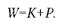 На цьому етапі кількісні характеристики формулW = C + V + m і W=К+Р збігаються, оскільки К=C+V, а Р= m, хоч якісно вони відрізняються суттєво.По-друге, прибуток, як і додаткова вартість, створюється у сфері виробництва. По-третє, джерелом прибутку, як і додаткової вартості є додаткова наймана праця. По-четверте, прибуток є не лише створеною, а й реалізованою додатковою вартістю. По-п'яте, місцем реалізації прибутку є сфера обігу.Найяскравіше маскування додаткової вартості у прибутку та кількісна розбіжність між ними виявляється у нормі прибутку ( р' ). Вона визначається відношенням додаткової вартості до всього авансованого капіталу, вираженим у відсотках:P=m/C+V*100.Норма прибутку свідчить, на скільки відсотків зріс авансований капітал, тобто є досить точним критерієм ефективності використання авансованого капіталу.Норма прибутку завжди менша (р'<m'), ніж норма додаткової вартості. (Вважаємо, що це зрозуміло, оскільки (C+V) завжди більше V.)Норма прибутку виражає ступінь ефективності вкладання усього капіталу, норма додаткової вартості показує ступінь експлуатації найманої праці.Конкуренція змушує ринкових суб'єктів домагатися не тільки максимального зростання норми прибутку (р'), а й максимізації маси прибутку на вкладений капітал: маса прибутку Р є абсолютною величиною прибутку. Її виражає формула Р=К*Р'.Аналіз формули наводить на висновок, що маса прибутку прямо залежить від величини авансованого капіталу і величини норми прибутку.На норму і масу прибутку впливають такі фактори:- норма додаткової вартості(m' );- органічна будова капіталу ( C:V);- швидкість обороту;- економія на постійному капіталі.Наслідком міжгалузевої конкуренції є утворення середньої (загальної) норми прибутку на рівновеликий капітал. Це означає, що з утворенням середньої норми прибутку товари продаються не за вартістю (С+ V+ пі), а за цінами, що формуються з витрат виробництва і середнього прибутку.Ціна, яка охоплює витрати виробництва (К) і середній прибуток (Р середн.) називається ціною виробництва.38. Амортизація – (лат. amortizatio – погашення, сплата боргу) – це процес поступового перенесення вартості основних фондів (зарахування її до витрат виробництва чи обігу) в міру їх зношування на виготовлену продукцію і використання цієї вартості для простого або розширеного відтворення зношених засобів праці.Розрізняють фізичне і моральне зношування основних фондів.Фізичне зношування – це втрата ними своєї споживчої вартості, а водночас і вартості. При цьому відбувається перенесення їх вартості на новостворений продукт. Відповідне зменшення вартості основних фондів має місце й тоді, коли вони не використовуються. Таке зношування не компенсується.Моральне зношування – це втрата основними фондами своєї вартості, яка не переноситься на вартість створюваного продукту. Загалом таке зношування відбувається внаслідок появи дешевших або досконаліших засобів праці. Головна причина морального зношування – науково-технічний прогрес, підвищення продуктивності праці в машинобудуванні. Розрізняють моральне зношування першого і другого видів. Моральне зношування першого виду полягає у втраті основними фондами своєї вартості при збереженні фізичної придатності, своєї споживчої вартості. Так, коли з'являється новий ткацький верстат, досконаліший внаслідок вищої продуктивності праці і виготовлений з меншими витратами, і о старий ткацький верстат знецінюється при збереженні фізичної придатності, своєї споживчої вартості. Проте його вартість визначається не тим суспільне необхідним робочим часом, який був колись затрачений на його виготовлення, а тим, який витрачається на створення нового верстата. Моральне зношування другого виду полягає у повній втраті основними виробничими фондами своєї варі ості незалежно від втрати споживчої вартості (при збереженні фізичної придатності). Таке зношування зумовлене умовами конкурентної боротьби. Коли з'являється нова техніка і підприємець не замінить нею стару (навіть коли вона може ще тривалий час працювати), він вироблятиме дорожчі й не такі якісні товари і збанкрутує.За  рахунок амортизаційних відрахувань утворюється амортизаційний фонд, який використовується для заміщення зношених засобів праці.Амортизаційні відрахування здійснюються за встановленими у країні нормами амортизації. Норма амортизації визначається відношенням річної суми амортизаційних відрахувань до середньорічної вартості основних фондів, вираженої у відсотках. Ця норма встановлюється залежно від довговічності, фізичного та морального зношування основних фондів матеріально-речових особливостей та інших об'єктивних факторів, а також від економічної політики держави, компаній, наявності внутрішнього та зовнішнього конкурентного середовища тощо. Норма амортизації диференційована для галузей промисловості, різних видів засобів праці. Під впливом НТР прискорюються темпи морального зношування засобів праці насамперед у наукомістких галузях промисловості, що зумовлює встановлення в законодавчому порядку скорочених термінів амортизації.Тема 3.3. Сутність, особливості і типи перехідної економіки. Реформування економічної системи.Програма Зміст та чинники  перехідної економіки. Типи перехідної економіки. Особливості економічних відносин і різноманітність форм еволюції країн, що розвиваються.Методичні вказівки39. У з’ясуванні сутності перехідної економіки слід виходити з того, що проблема перехідних періодів не є новою для економічної науки. Спочатку вона виникає у зв’язку з переходом від аграрного суспільства до індустріального. Згодом до зазначеної проблеми звертаються представники марксизму у зв’язку з обґрунтуванням теорії переходу від капіталізму до соціалізму.
   Одним з перших, хто вказав на необхідність виокремлення перехідного стану суспільства, був французький економіст Сен-Сімон. Він розрізняв два типи епох: органічну (нормально функціонуючу систему) і критичну (перехідну).
   За сучасних умов перехідні процеси в суспільстві розглядаються у контексті трьох основних аспектів:— перехідні процеси у розвинутих капіталістичних країнах;— перехідні процеси у країнах, що розвиваються;перехідні процеси у постсоціалістичних країнах.
   Важливо зазначити, що матеріальною основою перехідних станів (а отже, і критеріями їх визначення) є, з одного боку, зміна домінуючого фактора виробництва, з іншого — зміна характеру відносин між людьми. Так, за умов переходу від аграрного до індустріального суспільства змінюється, відповідно, і домінуючий фактор: від землі він переходить до капіталу. У свою чергу особисті, засновані на звичаях (традиціях) відносини аграрного суспільства трансформуються у ринкові, речові відносини, адекватні індустріальному суспільству.
   У найбільш загальному вигляді під перехідністю розуміється процес якісних змін в основах того чи іншого суспільства, спрямованих на перехід до нового соціально-економічного ладу.  Така дефініція відображає широкий підхід до визначення перехідності як загальної характерної риси сучасного розвитку людського суспільства. Головний зміст перехідного періоду — це зміни в економіці. Економіка, таким чином, набуває за умов перехідного періоду особливої якості, вона характеризує своєрідний “проміжний” стан суспільства. Звідси випливає і особливий характер перехідної економіки, який відрізняє її від “звичайних” економік.Риси перехідної економіки. Своєрідність перехідної економіки більш повно проявляється в її рисах, до яких відносять:1) особливий характер неврівноваженості перехідної економіки. Річ у тому, що неврівноваженість як елемент розвитку характерна будь-якій економічній системі. Але в усталеній економічній системі неврівноваженість її функціонування є своєрідним засобом досягнення цією системою врівноваженого, стійкого стану. У перехідній же економіці її неврівноваженість має специфічний характер, оскільки переслідує іншу мету. Ця мета полягає не у поверненні економічної системи до попереднього, врівноваженого стану, а навпаки, у посиленні нестійкості існуючої системи, з тим щоб вона згодом поступилась місцем іншій економічній системі;2) альтернативний характер перехідної економіки. Це означає, що перехідна економіка повинна обов’язково перейти до нового стану, якісно відмінного від попереднього стану економіки. Таким чином, перехідність виключає повернення до тієї економіки, яка передувала перехідній;
   3) особливий характер суперечностей у перехідній економіці. Визначальними, домінуючими виступають тут суперечності між новим (прогресивним) і старим (регресивним). Це і визначає особливість існуючих суперечностей: вони не є суперечностями функціонування, а виступають як суперечності розвитку;
   4) наявність у перехідній економіці особливих — перехідних економічних форм. Ці форми, відображаючи своєрідний “проміжний” стан економіки, містять у собі відповідний симбіоз, поєднання в собі елементів як старого, так і нового;
   5) історичність перехідної економіки. Вона пов’язана як з історичними умовами перехідної економіки (насамперед з певним історичним терміном функціонування перехідної економіки), так і з національними особливостями останньої.
  	 Зміст перехідної економіки вирішальним чином зумовлений її чинниками. Вони можуть бути представлені трьома групами: природнокліматичні, виробничо-економічні, соціокультурні.
  	 Природно-кліматичні фактори пов’язані з природним базисом суспільства: географічним розташуванням країни, забезпеченням природними копалинами, рівнем родючості ґрунтів і т. п. За певних умов природно-кліматичні фактори можуть відігравати важливу (і навіть вирішальну) роль у стимулюванні переходу від одного стану суспільства до іншого.До виробничо-економічних факторів належать засоби виробництва, технологічні досягнення, культурно-технічний рівень головної продуктивної сили — робітника, форми організації виробництва, форми власності і т. д. Як правило, саме виробничо-економічні фактори є водночас і критерієм об’єктивної необхідності переходу від одного стану економіки до іншого, і засобом здійснення цього переходу.
   Соціокультурні фактори характеризують переважно духовний аспект життєдіяльності людей. Вони взаємопов’язані з виробничо-економічними факторами, взаємовизначають один одного. До соціокультурних факторів належать культура того чи іншого народу, його традиції, ідеологія, релігія тощо.
   40. Історії відомі різні типи перехідної економіки. Якщо в основу їх градації покласти такі критерії, як масштаби і характер перехідних процесів, то можна виділити відповідно такі типи перехідної економіки: за масштабами перехідних процесів — локальний і глобальний; за характером перехідних процесів — природно-еволюційний та реформаторсько-еволюційний.
   Локальна перехідна економіка дає уявлення про характер перехідних процесів на обмеженому (локалізованому) територіальному просторі — в окремій країні чи певному регіоні. Тому за умови класифікації типів перехідної економіки згідно з її масштабами локальна перехідна економіка є вихідним типом перехідної економіки.
   Глобальна перехідна економіка характеризує єдиний процес змін у масштабах усього світового господарства чи у межах певної цивілізації. Відносно до локальної перехідної економіки глобальна є визначальною, оскільки характеризує і визначає глобальні перспективи першої.
   Природно-еволюційний тип перехідної економіки відображає природну ходу еволюції економічних систем під впливом зазначених вище факторів. Цей тип лежить в основі переходу від одного економічного стану до іншого. Тому даний тип перехідної економіки є основним. Більшою мірою він прийнятний для глобальних перехідних процесів, хоча і локальні перехідні економіки результатом свого розвитку здебільшого зобов’язані природно-еволюційним процесам.
   На відміну від природно-еволюційного типу перехідної економіки, який передбачає об’єктивний (незалежний від волі і свідомості) “самоплив” перехідних процесів, реформаторсько-еволюційний тип характеризується певним свідомим регулюванням перехідних процесів з боку суспільства. У даному разі мова йде лише про свідоме використання об’єктивних факторів економічного прогресу. Тому за цього типу перехідної економіки об’єктивну еволюцію можна прискорити. Зазначений тип характерний для локального типу перехідної економіки. 41.   У традиційному розумінні до країн, що розвиваються, належать молоді, політично незалежні держави, які визволились від колоніальної залежності після Другої світової війни, а також ті країни, які хоча і завоювали державну незалежність раніше, проте з політичної та соціально-економічної точок зору мають багато спільного з країнами першої групи. (Більш детально про спільні риси країн, що розвиваються, див.: Основи економічної теорії: політекономічний аспект.  У світі налічується понад 130 країн, що розвиваються. Найбільша їх кількість розташована в Африці — понад 50; в Азії та Латинській Америці більше ніж по 30 таких країн.Сучасне трактування поняття “країна, що розвивається” ґрунтується на інших критеріях. Одним з головних є рівень розвитку товарно-грошових відносин. А тому до країн, що розвиваються, сучасне їх трактування відносить також ряд східноєвропейських та азіатських країн.Необхідно чітко зрозуміти, що в економіці зазначених країн функціонують дві підсистеми виробничих відносин: неринкова (традиційна) і ринкова. Історичний вектор їх співіснування визначає ринкова підсистема, яка поступово витісняє неринкову.Особливістю ринкової трансформації економіки країн, що розвиваються, є те, що ринкові перетворення здійснюються за умов співіснування таких укладів та їх перехідних форм, які не були відомі в минулому всім сучасним промислово розвинутим країнам (наприклад, общинний, патріархальний уклади). З іншого боку, формування ринкових відносин відбувається в цих країнах за специфічних умов: загальна техніко-економічна відсталість; специфічне місце в міжнародному поділі праці та ін. Особливості перехідної економіки країн, що розвиваються, зумовили необхідність посилення провідної ролі держави. Останнє пояснюється такими аргументами:
- необхідністю регулювання діяльності іноземного капіталу з метою його найбільш ефективного використання;- необхідністю протистояння несприятливій для зазначених країн кон’юнктурі світового ринку;- відсутністю в більшості країн національного підґрунтя для здійснення суспільного відтворення;- необхідністю акумуляції коштів для нагромадження і розширеного відтворення;- потребою у максимально можливому оволодінні досягненнями НТП.
   Слід наголосити, що на перехідні процеси держава впливає не тільки через систему управління, а й через державний сектор. Від того, чи буде він у подальшому основою розвитку товарних чи нетоварних відносин залежать зміст, характер і загальна перспектива перехідних процесів у цілому.
   Соціально-економічна еволюція країн, що розвиваються, втілюється в різноманітні форми. У більшості цих країн чільне місце відводиться перетворенням в аграрному секторі економіки. Ці перетворення пов’язані насамперед із здійсненням аграрних реформ. Значна увага приділяється розвиткові індустріалізації, яка передбачає розв’язання не тільки техніко-економічних, але й соціально-економічних проблем. Суттєвого значення набуває проблема структурної перебудови економіки в цілому на основі використання досягнень НТП. Важливим залишається питання підготовки національних кадрів.Розділ 4. Суспільне відтворенняТема 4.1. Держава та її роль в ринковій економіціПрограма Еволюція поглядів на роль держави в економічному житті. Діяльність держави щодо забезпечення економічної рівноваги.   Регулююча діяльність держави в соціальній сфері. Межі і перспективи регулюючої діяльності держави.Методичні вказівки	42.   Економічна роль держави, згідно з теорією меркантилізму:-  державне регулювання сфери зовнішньоекономічних відносин передбачає застосування низьких митних тарифів на імпорт сировини й експорт готових виробів та високих — на імпорт промислової продукції та експорт сировинних ресурсів;-    державна регламентація внутрішнього промислового виробництва через запровадження державного контролю за якістю продукції, чисельністю і кваліфікацією працівників.-     активна монополізація зовнішньої торгівлі приватним і державним капіталом за обов'язкової державної підтримки і стимулювання;-   контроль грошового обігу і грошової системиДо основних завдань держави (за А. Смітом, класична школа) належать: охорона від зовнішнього насильства (підтримання обороноздатності); охорона від внутрішнього насильства і несправедливості (забезпечення правопорядку), забезпечення правосуддя; надання всім членам суспільства так званих суспільних благ; збирання податків для виконання перших трьох функцій.Марксистська економічна теорія :держава визнавалася апаратом насильства, засобом експлуатації найманих працівниківтотальне одержавлення, націоналізація  землі та майна, ліквідує право приватної власності (диктатура пролетаріату)всеохоплююче управління економікою.Для досягнення соціально-економічної рівноваги, стабільності в суспільстві держава  застосовує ряд методів. державне регулювання через оподаткування (формування доходів державного бюджету для здійснення в подальшому державних видатків). регулювання економічного і соціального розвитку суспільства в процесі здійснення видаткової політики.Усі бюджетні витрати можна поділити на три групи:Витрати на оборону та іноземні справи.Регулювання економіки (кредитна, інвестиційна та грошова політика)Соціальне регулювання (субсидії)правове регулювання економічних і соціальних процесівСоціально-економічні умови діяльності підприємств, взаємовідносини адміністрації з профспілками , антимонопольне регулювання.43. Соціальна політика — цс державне регулювання, спрямоване на формування гідної якості життя кожної людини. її розвиток і захист прав, а також урахування й узгодження інтересів усіх соціальних груп населення при виробленні загальної економічної політики.Сформувалися три моделі соціальної політики. За допомогою консервативної моделі держава лише формує умови для того, щоб сам громадянин вирішував проблеми власного добробуту. На себе вона бере лише ті функції, які власними силами не може виконувати ні конкретна особа, ні сім’я. Соціал-демократична модель має на меті досягнення соціальної справедливості в суспільстві, пом'якшення нерівності шляхом бюджетного перерозподілу коштів, забезпечення державних гарантій рівня доходів та соціальної допомоги. У радянському суспільстві держава брала на себе регулювання всіх умов життя людей і не допускала невиправданого їх розшарування за рівнем життя. Зворотний бік патерналізму — цс зрівнялівка, зниження стимулів до праці, існування непосильного бюджетного тягаря для уряду.До основних напрямів соціальної політики держави відносять: державну політику зайнятості: державну політику доходів; державну політику розвитку соціально-культурної сфери. Найактуальнішими иапрямами політики в Україні визначені: всебічне стимулювання економічного зростання малого бізнесу; що забезпечує додаткові робочі місця; скорочення структурного безробіття і забезпечення підготовки кадрів; точний статистичний облік безробітних у віці 15-70 років; правове забезпечення трудових відносин і удосконалення соціального захисту безробітних.Державна політика доходів спрямована на запобігання невиправданій диференціації доходів населення та поляризації суспільства, зняття соціальної напруги, боротьбу з бідністю, мінімізацію конфлікту між ефективністю і соціальною справедливістю.Існують чотири погляди на соціальну справедливість:егалітарний — всі члени суспільства отримують рівні блага;роулсіанський — максимізусться корисність найменш забезпечених осіб;утилітарний — максимізусться загальна корисність усіх членів суспільства;ринковий — справедливість встановлює ринок.Найбільш суперечливий останній. Ринок потребує відповідності доходу кожного власника фактора виробництва граничному продукту від цього фактора і припускає значну нерівність у розподілі доходів. Тема 4.2. Суспільний продукт і його форми. Економічне зростання. Національний дохід та його розподілПрограма Сутність та види суспільного відтворення. Суспільний продукт і його форми.  Методи обчислення і показники національного продукту. Кругообіг доходів і витрат в національному господарстві.  Національне багатство, його зміст і структура. Економічне зростання і економічний розвиток. Типи та фактори економічного зростання. Циклічність економічного розвитку. Методичні вказівки44. Теорія відтворення займає важливе місце в історії економічної науки. І це не випадково. Функціонування внутрішніх законів ринкової економіки і механізму економічного регулювання проявляється насамперед в суспільному відтворенні - його типах, характері, темпах і соціальних наслідках.На всіх етапах економічного розвитку об'єктивна необхідність відтворення зумовлюється процесом виробництва матеріальних благ - економічної основи життя суспільства.Для того щоб жити і творити, треба постійно споживати матеріальні блага, а для того щоб їх споживати, необхідно виробляти суспільний продукт.Отже, якщо споживання є безперервним, то й виробництво повинно постійно відновлюватися, повторюватися і відновлюватися як на мікро-, так і на макрорівні.Процес виробництва, взятий не як одноразовий акт, а як безперервний процес виробництва матеріальних благ з метою задоволення потреб членів суспільства, називається суспільним відтворенням.На рівні мікроекономіки відтворення реалізується в межах підприємства незалежно від форм власності і методів управління. На рівні макроекономіки безперервний процес виробництва охоплює усі галузі і сфери народного господарства і відображає складні взаємозв'язки і пропорції між важливими народногосподарськими підрозділами.Суспільне виробництво - це складний багатогранний процес, який, з одного боку, охоплює всі фази суспільного виробництва - виробництво, розподіл, обмін і споживання, а з іншого - передбачає відтворення всіх його складових - суспільного сукупного продукту, виробничих відносин, природних ресурсів і робочої сили.Відтворення робочої сили включає всі елементи і умови її всебічного розвитку. Особлива увага в цьому процесі на сучасному етапі повинна приділятися природному руху населення, приросту людського потенціалу за рахунок підвищення народжуваності й скорочення смертності населення. Зрозуміло, що демографічні процеси за своєю природою не є об'єктами прямого впливу, однак є й непрямі методи їхнього регулювання. В їх числі - вирішення сукупності соціально-економічних, правових, морально-психологічних і медико-демографічних заходів, що впливають на результати народжуваності.Процес відтворення виробничих відносин включає такі напрями:· розвиток багатоваріантних форм власності і на їх основі поглиблення товарно-грошових відносин;· перехід підприємств на самоуправління, повне самофінансування і кредитування, розвиток орендних відносин, акціонерних та інших товариств;· пріоритетне використання економічних методів господарювання;· розвиток кооперації в усіх сферах народного господарства тощо.Важливе місце в процесі розвитку ринкових відносин посідає відтворення природних ресурсів і еколого-економічних заходів.Відтворення має два типи - просте і розширене.Просте відтворення - такий процес виробництва, який відновлюється в незмінних обсягах. Це має місце за умов, коли додатковий продукт використовується для особистого споживання власником засобів виробництва.При розширеному відтворенні відбувається кількісне і якісне зростання кінцевих результатів виробництва.Таке відтворення можливе за умов, коли додатковий продукт використовується не тільки на особисте, а й виробниче споживання, тобто коли його частка використовується для нагромадження.В економіці інколи спостерігається і звужене відтворення. Воно характеризується повторенням суспільного виробництва в обсязі, що є меншим, ніж у попередньому періоді. Це може відбуватися внаслідок економічних криз, природних катаклізмів, стихійного лиха, а може бути і результатом суб'єктивної некомпетентної економічної політики держави, її владних структур і суб'єктів господарювання.Вирішальну роль у розвитку сучасного суспільства відіграє розширене відтворення, оскільки за його умов відбувається стійке розширення масштабів діяльності суспільного виробництва, що грунтується на збільшенні розмірів застосованої праці, кількісне та якісне збільшення обсягів виробленого продукту. По суті, йдеться про економічне зростання.У практиці народного господарювання існує два типи розширеного відтворення: екстенсивний та інтенсивний.Тривалий час у нашій країні переважав екстенсивний тип відтворення.45. Протягом майже сімдесяти років у колишньому Радянському Союзі розвивалась і використовувалася система макроекономічних показників, яка мала назву Баланс народного господарства (БНГ). Характерною особливістю цієї системи був поділ суспільного виробництва на дві нерівнозначні сфери:- матеріальне виробництво;- невиробнича сфера.Відповідно до цієї концепції, сукупний суспільний продукт (ССП) та національний доход (НД) як основні макроекономічні показники БНГ створювалися лише виробничою сферою. А продукт, вироблений нематеріальними галузями економіки (житлово-комунальне господарство, побутове обслуговування, охорона здоров'я, соціальне забезпечення, освіта тощо), в розрахунок не брався. Вилучення послуг із сфери економічного виробництва в радянській статистиці відображало низький рівень економічного розвитку, недорозвинену сферу послуг, а також те, що пріоритетом економічної політики було проголошено розвиток матеріального виробництва.Система національних рахунків (СНР) - це система взаємопов'язаних показників і класифікацій, які використовуються для описування та аналізу найзагальніших результатів і аспектів економічного процесу на макрорівні. СНР сформульована в категоріях і термінах ринкової економіки, її концепції та визначення передбачають, що економіка, описана за її допомогою, функціонує на основі дії ринкових механізмів та інститутів.Однією з важливих особливостей СНР є її всеосяжний характер. Це означає, що СНР містить впорядковану певним чином інформацію про:- всі господарські суб'єкти, які беруть участь в економічному процесі: юридичні особи (підприємства, корпорації, банки, страхові компанії, органи державного управління тощо) та домогосподарства;- всі економічні операції, які пов'язані з виробництвом, розподілом і перерозподілом доходів, накопиченням активів та іншими аспектами економічного процесу;- всі економічні активи і пасиви, які формують національне багатство (основні фонди, матеріальні обігові кошти, монетарне золото та інші фінансові активи, вартість землі і корисних копалин тощо).Головним показником при розробленні СНР, основним показником результатів економічної діяльності на макрорівні є валовий внутрішній продукт (ВВП), який характеризує сукупну ринкову вартість кінцевих товарів і послуг, вироблених підприємствами, організаціями та установами в поточному періоді на економічній території країни.Декілька слів потрібно сказати про терміни "внутрішній", "економічна територія", "резидент". Вони взаємопов'язані, тому розглянемо їх разом.Термін "внутрішній" протистоїть термінові "національний". Він означає, що при вимірюванні ВВП враховуються результати виробництва підприємств, організацій, установ незалежно від того, чи вітчизняними є ці підприємства, чи вони контролюються іноземним капіталом, наприклад, є дочірніми відділеннями іноземних корпорацій.Під "економічною територією" країни розуміють територію, яка адміністративно керується урядом даної країни та в межах якої особи, товари і гроші можуть вільно переміщуватися. На відміну від географічної території, вона не охоплює територіальних анклавів інших країн (посольства, військові бази тощо), але містить такі анклави даної країни, які розташовані на території інших країн.В цілому фізична особа або організація (юридична особа) вважаються резидентами тієї економіки, з якою вони пов'язані тісніше, ніж з будь-якою іншою, або ж тієї економіки, де міститься центр їхніх інтересів:- у випадку підприємств (фірм) - центр інтересів міститься на території тієї країни, де вони здійснюють свою діяльність. Тобто всі підприємства, організації, установи, які здійснюють свою діяльність на території певної країни, у відповідності із СНР, вважаються її резидентами, навіть якщо вони частково або повністю перебувають у власності іноземців. Відповідно, іноземні філіали внутрішніх підприємств (або їхні дочірні компанії) не є резидентами економіки тієї країни, де розташована головна компанія;- щодо фізичних осіб - резидентами при розробленні національних рахунків вважаються всі ті, хто працює і проживає на території країни протягом року або більше, незалежно від громадянства і національності. До резидентів не належать іноземні туристи, сезонні робітники, іноземці, які прибули в короткотермінові відрядження, іноземні дипломати (незалежно від терміну їхнього перебування). Проте іноземці, які проживають на території даної країни протягом тривалого часу і пов'язані з нею економічно, належать до резидентів даної країни;- органи державного управління є резидентами своєї країни навіть у тих випадках, коли розглядається діяльність, яку вони виконують за кордоном (наприклад, посольства іноземних держав і громадяни тієї ж країни, що працюють у них, є резидентами своєї економіки).У переглянутому варіанті СНР 1993 р. ВНП називається валовим національним доходом (ВНД).Показник ВВП можна розрахувати трьома методами:1) за виробленою продукцією (виробничий метод);2) за витратами (метод кінцевого використання);3) за доходами (розподільчий метод).46. Національне багатство (НБ) — це сукупність вироблених і нагромаджених суспільством матеріальних та духовних благ, а також природний потенціал країни, набуті протягом усього її існування. НБ характеризує стан економічного потенціалу країни, її можливість динамічно розвиватися в майбутньому, а також свідчить про ефективність діяльності національної економіки і суспільства певної країни та всієї світової економіки. Тому національне багатство розраховують відносно країни, груп країн або всього світу.Національне багатство як поняття економічної теорії необхідно визначати в натурально-речовій та вартісній формах на певну дату.Національне багатство містить такі складові.1. Речове багатство — основний та оборотний капітал суспільства, а також капітал обігу.Основний капітал — засоби праці: будинки, споруди, верстати, устаткування тощо. Оборотний капітал — предмет праці: сировина, матеріали, енергетичні ресурси, оброблені людською працею. До капіталу обігу належать готова продукція га страхові внески.Структуру речовою багатства становлять усі матеріальні блага соціальної сфери: університети та школи, лікарні та санаторії, об'єкти культури та спорту, житловий фонд, майно населення, державні запаси, природні ресурси, які вже залучені до процесу виробництва. По суті, речове багатство  являє собою накопичену працю суспільства, виражену в матеріальних благах за певний тривалий історичний період. Зміст структури речового багатства постійно змінюється під впливом НТР та соціально-економічних перетворень. У міру розвитку суспільства речове багатство нації збільшується.2. Людське багатство — кількість населення країни, у тому числі працездатного, його якість (питома вага осіб з вищою освітою, вчених тощо).Нематеріальне багатство. До нього належать грошові цінності у вигляді грошових знаків, цінних паперів, а також всі людські здібності й досягнення в науці, культурі, спорті, мистецтві, нагромаджений виробничий досвід суспільства, виражений у загальнолюдському знанні.Природне багатство— пізнані (розкриті) природні ресурси: земля, вода, повітря, ліс. розвідані корисні копалини, клімат. Багатоманітні елементи природи дані природним даром людині з боку природи і, по суті— потенційним багатством нації. Природа є матеріальною передумовою виробництоа та природним середовищем життєдіяльності нації. Більшість елементів природного багатства не збільшується, а зменшується внаслідок антропогенного впливу. Тому існує проблема збереження та жорсткої економії елементів природного багатства.Система національних рахунків розглядає НБ як сукупність ресурсів країни, що визначають умови відтворення і накопичення товарів і послуг, а також підвищення якості і тривалості життя людей. При цьому підході структура НБ складається з нефінансових активів (наприклад, основні фонди, запаси матеріальних коштів і невироблені активи) і фінансових активів і пасивів (готівкова валюта, монетарне золото, депозити, кредит та ін).Спеціалісти Світового Банку пропонують відносити до структурних елементів НБ природний, вироблений (активи), людський (людські ресурси) і соціальний капітали. Вони розрахували розмір національного багатства в цілому і на душу населення більш ніж 100 країн світу, серед яких перші п'ять місць посіли: США (550 трл. дол. на душу населення), Швейцарія, Канада, Японія та Норвегія.47. Розвиток мікроекономіки, шляхи забезпечення її рівноваги тісно пов'язані з економічним зростанням, яке означає збільшення обсягу виробництва товарів і послуг за певний період.Економічне зростання — це регулярне розширення масштабів діяльності всіх суб’єктів господарювання, яке виявляється у збільшенні абсолютних розмірів (чи у процентах) ВВП, ВНП, НД в країні в цілому і на душу населення.Економічне зростання є результатом процесу розширеного відтворення їі економічного розвитку. Воно втілюється в таких формах:натурально-речовий результат — у зростанні національного багатства країни;вартісний результат — у зростанні національного доходу країни. ВВП,ВНП;працевитратний результат — в економії виробничого часу і зростанні вільного часу;інтелектуальний результат — у підвищенні рівня освіти, кваліфікації. розвитку здібностей працівників;екологічний результат — у збереженні навколишнього середовища, здоров'я населення;соціальний результат — у підвищенні життєвого рівня населення, в досягненні високого рівня ефективної зайнятості.Економічне зростання забезпечується за допомогою відповідних чинників:екстенсивні чинники: збільшення кількості працюючих, авансованого капіталу, нагромаджень, інвестицій тощо;інтенсивні чинники: зростання продуктивності праці, підвищення якості продукції, ефективності використання основних та оборотних фондів; інтенсифікація виробництва на основі досягнень НТП;ринкові чинники: попиту — заробітна плата, податки, рівень заощаджень і цін; пропозиції— кількість і якість ресурсів (праці, капіталу, землі);загальні чинники: тип економічної системи країни; цілі економічної політики уряду, методи державного регулювання економіки; законодавчо- інституціональні засоби; економічна криза, інфляція тощо.Економічне зростання як результат розширеного відтворення є трьох типів (видів); екстенсивний, інтенсивний і  новий.Екстенсивний тип економічного зростання — це розширення виробництва шляхом кількісного приросту всіх функціонуючих факторів при їх незмінній технічній основі. Він виступає історично першим типом економічного зростання в умовах розширеного відтворення (при звуженому і простому відтворенні говорити про економічне зростання немає смислу) і має певні негативні наслідки:економічне зростання відбувається повільно, без інноваційних процесів;обсяг виробництва продукції збільшується лише тією мірою, якою зростає використання застарілих виробничих основних фондів, робочої сили і природних ресурсів. На низькому рівні залишаються показники матеріаломісткості, фондовіддачі, загальної економічної ефективності;мають місце низький життєвий рівень населення, неспроможність економіки забезпечити задоволення зростаючих потреб людини і суспільства;зростає економічна залежність економіки країни від імпорту товарів і послуг, іноземної валюти, сучасних технологій та ін.;породжуються диспропорції— галузеві, демографічні, матеріальні і трудові.Інтенсивний тип економічного зростання — це розширення виробництва шляхом якісного вдосконалення всіх функціонуючих факторів на основі впровадження досягнень науково-технічного прогресу, сучасних засобів виробництва, підвищення кваліфікації працівників. В економіці мають місце збільшення продуктивності праці, капіталовіддачі, ефективного використання природних ресурсів, значне скорочення трудомісткості, капіталомісткості, ресурсомісткості продукції. На практиці розширення виробництва та економічне зростання супроводжуються поєднанням обох типів. Важливою особливістю ринкової економіки є її нестабільність.Поняття нестабільності означає, що розвиток економіки супроводжується відхиленням від нормального (стійкого, стабільного) процесу розвитку.Нестабільність проявляється як економічні коливання.Економічні коливання - це зміни обсягу національного продукту, зайнятості й доходів, що спричинюються піднесеннями та спадами в багатьох секторах національної економіки. Вони нерегулярні, їх практично неможливо спрогнозувати з високим ступенем точності. Економічні коливання можуть відбуватися в циклічній та нециклічній формах.Нециклічні економічні коливання розглядаються економістами як незначні відхилення від стану рівноваги, які не спричинюють негативних наслідків, зокрема не уповільнюють економічного зростання, не зменшують загального рівня добробуту, не загрожують економічній безпеці країни тощо.Циклічні економічні коливання (цикл ділової активності) - періодичне зростання та падіння ділової активності, яка проявляється у формі невідповідності попиту і пропозиції.Економічний цикл - це послідовність піднесень і спадів економічної активності протягом кількох років, тобто це рух суспільного виробництва від одного кризового явища до іншого, який постійно повторюється.У класичному економічному циклі досить чітко виділяються чотири альтернативних фази, які послідовно повторюються одна за одною: криза, депресія (застій), пожвавлення та піднесення.Криза - головна фаза циклу. Її функція полягає у встановленні порушеної рівноваги між основними пропорціями економіки. Криза завершує попередній цикл і є початком наступного. Негативні процеси, які відбуваються на цій фазі - це реакція об'єктивного ринкового механізму на порушення між попитом та пропозицією, виробництвом та споживанням, інвестиціями та заощадженнями тощо, тобто на порушення макроекономічних пропорцій.Депресія - фаза циклу, яка проявляється у стагнації виробництва. Проте вже на цій фазі поступово зростає сукупний попит і готуються умови для пожвавлення ділової активності суб'єктів підприємницької діяльності.Пожвавлення розпочинається з невеликого зростання обсягів виробництва, заміни старої техніки і технології на нові більш прогресивні. Це створює передумови для наростання сукупного попиту на нові інвестиції, тому на цій фазі відбувається масове оновлення основного капіталу, що дає поштовх до зростання виробництва до рівня докризового періоду.Піднесення - фаза циклу, коли виробництво перевищує рівень попереднього циклу і зростає високими темпами. Розпочинається справжній економічний бум, що готує підґрунття для наступної кризи.Розділ 5. Світове господарствоТема 5.1. Міжнародна економіка та її роль в зростанні добробуту людської спільнотиПрограма Світове господарство: поняття, основні етапи розвитку.  Міжнародна економічна інтеграція. Основні форми міжнародних економічних відносин.Міжнародна торгівля. Сутність і форми міжнародного руху капіталів. Методичні вказівки48. У кінці XX - на початку XXI ст. на нових основах створюється світовий міжнародний ринок. Перші "цеглинки" у фундамент споруди нової людської культури були закладені більш як 2 млн років тому коли люди стали створювати примітивні засоби виробництва. Вони жили у відокремлених одна від одної родинних общинах і всі економічні процеси здійснювалися в межах однієї господарської одиниці. Основи ширшого економічного спілкування між людьми були закладені приблизно 10 тис. років тому, коли зародився обмін товарами.Після виникнення міжнародного поділу праці, спеціалізації і кооперації виробництва стали більш тісними і розповсюдженими господарські взаємозв'язки, які охоплювали не тільки окремі території і регіони, а й держави, які знаходилися за тисячі кілометрів одна від одної.Наприкінці XIX - на початку XX ст. в період зародження монополістичного капіталізму виникло й світове господарство. В основі наднаціональної економічної "системи" лежали об'єктивні причини. З розвитком великих акціонерних капіталів їм стало тісно в рамках внутрішнього ринку. В погоні за новими прибутками акціонерний капітал спрямовував свої зусилля в економіку інших держав. Посилене вивезення капіталу і розширений міжнародний обмін привели до інтернаціоналізації економічних відносин, з'явились економічні монополії та їх різновиди. Вони поділили між собою світові ринку збуту товарів, джерела сировини і райони вкладання капіталів. Це було досягнуто виключно економічними шляхами: за допомогою міждержавних угод, шляхом оренди, концесій та інших напрямів взаємовигідного співробітництва. Такий поділ світового економічного простору розширив для великих капіталів можливість отримувати монопольний прибуток на території все більшої чисельності країн світу.Але розвиток економічних відносин на цьому не зупинився. На зміну економічному поділу світового ринку приходить політико-адміністративне панування розвинутих держав над малорозвинутими країнами світу, в результаті чого великий капітал метрополій мав необмежену можливість господарювати на їхніх просторах і контролювати рівень їхнього розвитку. Так виникла світова капіталістична економіка.Сучасний стан розвитку міжнародних відносин значно розширив економічне співробітництво держав. У ньому беруть участь не тільки країни з різним рівнем економічного розвитку, а й з різною належністю до певних соціальних, політичних систем і релігійних організацій.Незважаючи на перелічені відмінності, всі держави залежать одна від одної. На сучасному етапі розвитку людської цивілізації ізоляція країни від світових процесів неможлива. Тому кожна з них намагається знайти своє місце на світовому ринку, використовуючи те, чим вона багата і в чому її доцільність міжнародного поділу праці. Проблеми встановлення ефективних зовнішньоекономічних зв'язків України увійшли в історіографію економічної літератури під назвою "теорія порівняльних переваг". Розробив її шотландський економіст Давид Рікардо. Сутність "теорії порівняльних переваг" у тому, що в рамках міжнародного поділу праці і світової торгівлі кожній державі вигідніше виробляти і експортувати ті товари, при виготовленні яких продуктивність праці найбільша або менше всього поступається в продуктивності праці на аналогічних підприємствах інших держав. Таким чином:1) теорія порівняльних переваг - суспільно визнана класична основа для пояснення причин і напрямків міжнародної торгівлі;2) принцип порівняльних переваг справедливий не тільки для одиниць двох різних товарів і послуг, а й для будь-якої їх чисельності;3) ця теорія змушує кожну державу шукати таку спеціалізацію економіки, яка давала б можливість найбільш раціонально використовувати свої ресурси;4) теорія порівняльних переваг надає рецепт економічного розвитку: експортувати слід ті товари, за які за кордоном можна виміняти більше товарів інших видів, ніж на вітчизняному ринку, а імпортувати ті, за які на національному ринку можна отримати більше товарів інших видів, ніж потрібно віддати за них на ринках інших держав.Незважаючи на трохи спрощений підхід, теорія переваг правильно відбивала основні принципи розвитку, міжнародного поділу праці і стала в сучасних умовах вихідною моделлю для розробки розгорнутих варіантів міжнародних відносин, теорій світового господарства і закономірностей його розвитку. 49. Міжнародна міграція робочої сили - переміщення працездатного населення з однієї країни в іншу в пошуках роботи і кращих умов існування. Одна з причин міграції - національні розбіжності в заробітній платі. Вигоди, які отримують підприємці від використання іноземних працівників: а) їм виплачують нижчу заробітну плату, ніж місцевому населенню; б) вони виконують важчу, небезпечнішу і бруднішу роботу; в) у них робочий день довший, ніж установлений законодавством даної країни; г) вони не мають надійного соціального захисту; д) у випадку безробіття вони звільняються в першу чергу.У сучасних умовах швидкими темпами зростають міжнародні науково-технічні зв'язки, міжнародний обмін науково-технічною інформацією. Велику кількість проблем можна з успіхом вирішити тільки при концентрації зусиль значної кількості країн світу (наприклад, пошукових джерел електроенергії, освоєння космічного простору тощо). Сьогодні на передових напрямах науково-технічного прогресу широко використовується ризиковий (венчурний) капітал або малий дослідницький бізнес. Він виникає головним чином для розроблення найменш досліджених проблем науки і техніки. Це регіональні системи вільного підприємництва, які основані на зрощуванні різних фондів, банків, компаній, університетів, НДІ, державних і муніципальних органів у єдиний механізм.Основними формами економічних відносин у системі світового ринкового господарства є: а) світова торгівля; б) міжнародна міграція капіталу; в) міграція трудових ресурсів; г) міжнародна валютна система; д) обмін у галузі науки і техніки тощо.Світова торгівля - історично перша і найрозвинутіша форма економічних відносин країн, що виникає на ґрунті поділу праці. Вона являє собою не що інше, як переміщення товарів та послуг з однієї країни світу в іншу. Економічною основою торгівлі є: а) нерівномірність розподілу і використання різних технологій або комбінацій ресурсів для виробництва різних товарів. Метою світової торгівлі є досягнення більш ефективного розміщення ресурсів і більш високого рівня матеріального добробуту суспільства. Світова торгівля складається з двох елементів: експорту та імпорту.Експорт - це вивезення товарів, вироблених у даній державі.Імпорт - це ввезення в країну товарів іноземного виробництва. Сума експорту і імпорту кожної держави називається зовнішньоторговельним оборотом.Співвідношення коштів, отриманих протягом року за експорт, і коштів, сплачених за імпорт товарів і послуг, називається торговельним балансом. Структурно він складається з двох частин: надходжень і платежів. Їхнє зіставлення утворює експортно-імпортне сальдо.Якщо країна експортує товарів більше, ніж імпортує, вона має активне (позитивне) сальдо торговельного балансу. Якщо країна ввозить більше товарів, ніж вивозить своїх, то її торговельний баланс є дефіцитним і вона має від'ємне сальдо. Дефіцит або актив торговельного балансу відображає конкурентоспроможність товарів даної країни на міжнародних ринках, слабкість або силу її економіки.Важливою складовою економічних відносин є міжнародна міграція (вивезення) капіталу. Вивезення капіталу - це переміщення його з однієї країни в іншу в пошуках сфер більш прибуткового використання. Основними причинами міграції капіталу є: а) перенакопичення капіталу в країні, звідки він вивозиться; б) розбіжність попиту і пропозиції на капітал в різних ланках народного господарства; в) наявність у країнах-імпортерах капіталу більш дешевої сировини і робочої силиОсновними формами вивезення капіталу є підприємницька і позичкова. Підприємницька форма може виступати у вигляді прямих і портфельних інвестицій. Інвестиції - це ті вкладення, які утворюються шляхом придбання акцій іноземних підприємств, які не забезпечують права власності або контролю над ними.Прямі інвестиції забезпечують експортеру капіталу контроль за роботою підприємства, в яке вкладено капітал. За визначенням МВФ, до прямих інвестицій належать лише ті, які становлять не менше ніж 25% акціонерного капіталу компанії.Портфельні інвестиції формально не пов'язані з прямим контролем над зарубіжними підприємствами і реалізуються найчастіше шляхом купівлі цінних паперів іноземних підприємств або держави.Позичковий капітал - це грошовий капітал, який надається в позику державі за плату у вигляді позичкового відсотка. Міжнародні позички виступають у формі банківських займів і комерційних кредитів.Основою міждержавних економічних відносин і похідними від інших є міжнародні валютно-кредитні відносини, сукупність валютно-грошових і розрахунково-кредитних зв'язків. За їхньою допомогою здійснюються розрахункові операції у світовій економіці. Інструментом цих відносин є міжнародна валютна система, яка обслуговує взаємний обмін результатами економічної діяльності різних країн. Міжнародна валютна система пройшла тривалу еволюцію. Протягом XX ст. вона існувала в таких системах: золотого стандарту, золотодоларового (золотовалютного) стандарту, системи плаваючих регульованих курсів.Тема 5.2. Економічні аспекти глобальних проблемПрограма Причини виникнення і сутність  і класифікація глобальних проблем. Міжнародне співробітництво у розв’язанні глобальних проблем.Методичні вказівки50. Становлення і розвиток системи світового господарства привело до глобалізації світо господарських зв'язків і виникнення загальноцивілізаційних проблем людства.Глобалізація - це планетарний складний багатогранний процес, який поширюється на всі сфери суспільного життя: економічну, соціальну, духовну, військову тощо.Це не тільки об'єктивне явище техніко-економічного розвитку, це ще й результат певної політики держави. У зв'язку з цим глобалізація має суперечливий характер. З одного боку, вона створює широкі можливості для співпраці різних економічних систем і їхніх народів, розвитку їхньої економіки, науки і культури, а з другого - відтворює старі і породжує нові загрози існування людства, абсолютизує економічну і політичну владу транснаціональних монополій, фінансово-олігархічних структур, які вийшли з-під контролю своїх держав.Домінуючою складовою глобалізації і закономірною тенденцією інтеграції світового господарства є глобалізація економіки. Це якісно новий стан економіки, яка поступово перетворюється на цілісний організм, поєднаний фінансовою, інформаційною і виробничо-збутовою мережею. Сутність глобалізаційних процесів в економіці найбільш повно виражається в її ознаках:o освоєння зарубіжного ринку стає основною метою процесу господарювання;- чільне місце в глобальному конкурентному середовищі посідають регіональні угруповання країн (ЄС, Монетарний союз);- здійснюється поступова конвергенція національних економічних систем;- спеціалізація національних економік і посилення ролі держави в регулюванні соціально-економічних процесів;- наявність серйозних проблем у розвитку паливно-енергетичної і сировинної сфери;- зростання різниці щодо рівнів добробуту населення, спричинене демографічними проблемами.Формування світової ринкової економіки і повного глобалізованого переходу змушує всі країни світу, в тому числі й Україну, розв'язати складну проблему - як найбільш повно реалізувати свої національні інтереси. Це одна з найактуальніших і найбільш складних проблем нашої держави. Для ефективного її розв'язання нашому політикуму потрібно перейти від політики пріоритетностей до політики взаємовигідної співпраці з усіма економічними системами.Класифікація глобальних проблем така:1) політичні проблеми (недопущення світової ядерної війни і забезпечення стабільного миру, роззброєння, військові та регіональні конфлікти);2)природно-екологічні проблеми (необхідність ефективної і комплексної охорони навколишнього середовища, енергетична, сировинна, продовольча, кліматична, боротьба з хворобами, проблеми Світового океану тощо);3)соціально-економічні проблеми (стабільність розвитку світового співтовариства, ліквідація відсталості країн, що розвиваються, проблема розвитку людини, злочинність, стихійні лиха, біженці, безробіття, проблема бідності та ін.);4)наукові проблеми (освоєння космічного простору, довгострокове прогнозування тощо).Демографічна проблема. Найпоширенішою причиною загострення глобальних проблем є інтенсивне зростання народонаселення планети, так званий демографічний бум, який супроводжується нерівномірністю зростання чисельності населення в різних країнах та регіонах, причому найвищий приріст населення спостерігається в країнах з низьким рівнем розвитку продуктивних сил.Екологічна проблема. Важливою складовою глобальних проблем є екологічні, спричинені варварським ставленням людини до природи: масова вирубка лісів, знищення річок, забруднення прісної води. Щорічно у світі знищується 15 млн.га лісів, на одне посаджене дерево припадає 10 вирубаних.Шляхи розв’язання екологічної проблеми:- швидкий розвиток і використання таких основних видів самовідновлюваної енергії, як сонячна, енергія вітру, океанічна інше;- структурні зміни у використанні існуючих невідновлюваних видів енергії, а саме: збільшення частки вугілля в енергобалансі при зменшенні частки нафти та газу, оскільки запаси останніх на планеті значно менші, а їхня цінність для хімічної промисловості набагато більша;- необхідність створення екологічно чистої вугільної енергетики, яка б працювала без шкідливих викидів газу;- розробка всіма країнами конкретних заходів із дотримання екологічних стандартів – чистоти повітря, водних басейнів, раціонального споживання енергії, підвищення ефективності своїх енергетичних систем;- вивчення запасів усіх ресурсів із використанням найновіших досягнень НТР. Як відомо, планета розвідана лиш на глибину – до 5км. Тому важливо відкрити нові ресурси на більшій глибині Землі та на дні Світового океану;- пошук ефективних методів управління процесом зростання народонаселення з метою його стабілізації на рівні 10млрд. осіб на початок ХХІ ст.;- призупинення вирубки лісів, особливо тропічних, забезпечення їх раціонального використання;- комплексна розробка законодавства про охорону навколишнього середовища, у тому числі про відходи.Світогосподарські зв'язки стають обов'язковою умовою господарською прогресу, соціального розвитку, історичного процесу в цілому. І тому є всі підстави розглядати включення окремих країн до світогосподарських зв’язків як складову загальнолюдського характеру розвитку сучасної цивілізації. Загальні методичні вказівки по виконання контрольної роботиВивчення курсу "Політекономія" дає можливість підготувати спеціалістів до діяльності в ринкових умовах. В процесі вивчення предмету і виконання контрольної роботи студент звертає увагу на розділи і теми, які передбачені навчальною програмою для  вищих навчальних закладів І-ІІ рівня акредитації, системи підготовки молодших спеціалістів, вміщених в тематичний план.Зміст курсу "Політекономія" орієнтований на вивчення сучасних досягнень економічної науки, оволодіння теоретичними знаннями та набуття практичних навичок підприємницької діяльності.При вивченні тем курсу та виконання контрольної роботи необхідно особливу увагу звернути на становленя національної економіки України та проблеми її функціонування. Тому, виконуючи контрольну роботу, слід широко використовувати прийняті Верховною Радою України закони, які регламентують діяльність господарювання, зокрема "Про власність", "Про земельну реформу", "Про приватизацію майна державних підприємств", "Про підприємництво", "Про цінні папери і фондову біржу", "Про господарчі товариства", "Про систему оподаткування", "Про підприємства" та ін.Правила  оформлення контрольної роботи	Відповідно до навчального плану та робочої навчальної програми для студентів заочної форми навчання передбачено виконання контрольної роботи з дисципліни "Політекономія".	Питання контрольної роботи розроблені згідно навчальної програми з предмету "Політекономія", включають усі теми курсу.	Студент заочної форми навчання розпочинає роботу над виконанням контрольної роботи з вивчення тем курсу "Політекономія".  Відповіді на теоретичні питання повинні засвідчувати високий рівень самостійної підготовки студентів з тем предмету . Недопустимі скорочення слів, обмеження характеристики головних понять загальними фразами. Необхідно давати точне визначення головних понять теми, висвітлювати економічні проблеми, їх суттєвість в контексті економічних реформ, що впроваджуються в сучасному економічному житті України, з використанням прикладів та статистичних даних.	Непотрібно використовувати застарілі статистичні дані. Застарілі економічні проблеми потрібно пов'язувати з особливостями господарювання та комерціалізації в торгівлі та громадському харчуванні.	Контрольна робота виконується в терміни, встановлені заочним відділенням, згідно шифру варіанту, відповідно до даних рекомендацій.	Робота, виконана не по варіанту повертається студенту без перевірки. Робота повинна бути написана розбірливим почерком, грамотно стилістично та орфографічно.	Відповіді на усі контрольні запитання повинні бути написані однією  мовою. Після виконання контрольної роботи необхідно вказати перелік літератури та інших нормативних документів, які використовувалися студентом при написанні контрольної роботи. При цьому обов'язково вказується автор, повна назва роботи, рік видання та видавництво. Робота повинна бути підписана і датована.	Загальний обсяг роботи 20-25 сторінок учнівського зошита.	Для рецензії викладачу, який буде перевіряти роботу, слід залишити 2 сторінки в кінці зошита після дати і підпису студента.	Кожний студент має право на індивідуальну консультацію викладача, стосовно самостійного вивчення тем предмету та написанню контрольної роботи.	Вразі, якщо контрольна робота не зарахована і це відображено в рецензії викладача, студент повинен допрацювати роботу і здати її для повторної перевірки.	Зарахована контрольна робота з рецензією викладача та допрацьованим текстом по усуненню недоліків роботи представляється на іспит з предмету та передається в заочне відділення по акту для знищення.Вибір варіанту контрольної роботи	Варіант контрольної роботи визначається за допомогою номера шифру студента. Для того, щоб вірно визначити варіант контрольної роботи, студенту необхідно звернутися до таблиці:а ) в першому верхньому ряді таблиці по горизонталі знайти цифру, яка відповідає передостанній цифрі вашого особистого шифру;б ) в першому лівому стовпчику по вертикалі знайти цифру, яка відповідає останній  цифрі вашого особистого шифру;в ) на перехресті відповідного стовпчика та рядка ви знайдете номери питань      вашого варіанту.Наприклад: номер Вашого особистого шифру 97056:а ) у верхньому ряді по горизонталі Ви знаходите цифру 5;б ) по вертикалі цифру 6;в ) перехрестя цифр 5 і 6 визначає Ваш варіант.Після визначення питань необхідно виконати правила оформлення:а ) оформлення обкладинки роботи виконується згідно з встановленою формою:- вказівкою назви предмету по якому виконується робота;- повне прізвище, ім'я та по батькові студента;- шифр студента;- номери питань згідно шифру;- шифр групи.б ) перш ніж відповідати на питання слід записати його повну назву;в ) згідно стандарту в зошиті проводяться поля;г ) після переліку використаної літератури, ставиться дата виконання роботи та          особистий підпис;д ) робота виконується чорнилами одного кольору. 	Забороняється для написання роботи застосовувати червоні чорнила.	Варіанти питань контрольної роботи з предмету "Політекономія" складені таким чином, щоб максимально виявити рівень підготовки студентів по усім програмним темам дисципліни.Таблиця варіантів контрольної роботиЗапитання контрольної роботиПолітекономія в системі наук. Система економічних знань. Предмет, методологія та основні функції політекономії. Економічні категорії і закони. Систематизація економічних законів. Методи дослідження економічних явищ. Зародження політекономії як науки. Основні напрями і школи світової економічної думки.Роль виробництва в житті суспільтва.Продуктивні сили.Економічна система: її сутність та структурні елементи. Типи і еволюція економічних систем. Формаційний і загальноцивілізаційний підходи до типізації суспільства. Класифікація економічних систем: традиційна, ринкова, командна і змішана системи. Закономірності та особливості розвитку перехідних економік. Економічні реформи в Україні.Економічні потреби суспільства, їх сутність і класифікація. Безмежність потреб. Сутність суспільного виробництва. Основні фактори суспільного виробництва, їх взаємодія. Обмеженість ресурсів. Крива виробничих можливостей. Потреби і виробництво. Закон зростання потреб та механізми його дії. Вирішення проблеми безмежних потреб та обмежених економічних ресурсів. Ефективність суспільного виробництва. Власність, її сутність і місце в економічній системі.  Реалізація прав власності. Суб’єкти та об’єкти власності.  Типи, форми і види власності. Тенденції розвитку відносин власності в Україні та у світі. Натуральне виробництво: сутність, риси, історичні межі. Товарне виробництво: причини виникнення, сутність, ознаки і роль в розвитку суспільства. Проста і розвинена форми товарного виробництва.  Товар і його властивості. Альтернативні теорії вартості та ціни. Закони вартості, його сутність і функції. Походження, сутність  грошей, їх еволюція.  Функції грошей. Грошовий обіг і його закони. Грошова система.  Валютний курс. Конвертованість грошей.  Інфляція, її причини та соціально-економічні наслідки.Типи інфляції, антиінфляційна політика. Суть, функції і умови формування ринку. Попит і пропозиція. Ринкова рівновага. Ринкова ціна.  Конкуренція та її значення. Типи конкуренції.  Монополізм, вплив монополій на економічні процеси. Антимонопольне законодавство. Особливості ринкових відносин в Україні.	 Структура ринку, принципи їх класифікації.  Інфраструктура ринку та її роль в регулюванні економічних процесів. Фінансовий ринок, його складові елементи.  Зміст, основні принципи та умови підприємницької діяльності. Підприємство – первинна ланка ринкової економіки.  Основні функції та види підприємств. Суб’єкти ринкової економіки.  Загальні економіко-правові основи розвитку підприємництва в Україні. Управління підприємством. Капітал як економічна категорія товарного виробництва.  Перетворення грошей у капітал. Виробництво додаткової вартості. Постійний і змінний капітал.Витрати на виробництва: їх суть та класифікація.  Валовий дохід і прибуток підприємства. Норма прибутку. Кругообіг і оборот промислового капіталу.  Амортизація. Амортизаційні відрахування. Зміст та чинники  перехідної економіки. Типи перехідної економіки. Особливості економічних відносин і різноманітність форм еволюції країн, що розвиваються. Еволюція поглядів на роль держави в економічному житті. Діяльність держави щодо забезпечення економічної рівноваги.   Регулююча діяльність держави в соціальній сфері. Межі і перспективи регулюючої діяльності держави. Сутність та види суспільного відтворення. Суспільний продукт і його форми.  Методи обчислення і показники національного продукту. Кругообіг доходів і витрат в національному господарстві.  Національне багатство, його зміст і структура. Економічне зростання і економічний розвиток. Типи та фактори економічного зростання. Циклічність економічного розвитку. Світове господарство: поняття, основні етапи розвитку.  Міжнародна економічна інтеграція. Основні форми міжнародних економічних відносин.Міжнародна торгівля. Сутність і форми міжнародного руху капіталів. Причини виникнення і сутність  і класифікація глобальних проблем. Міжнародне співробітництво у розв’язанні глобальних проблем.ЛІТЕРАТУРА:1. Закон України:			"Про власність"			"Про підприємництво"			"Про підприємство"			"Про господарські товариства"			"Земельний Кодекс України"			"Про селянське ( фермерське ) господарство"			"Про колективне сільське господарство"			"Про зайнятість населення"		"Про обмеження монополізму і недопущення недобросовісної конкуренції у підприємницькій діяльності""Про приватизацію майна державних підприємств""Про приватизацію невеликих державних підприємств"	  		( мала приватизація )"Про невідкладні заходи щодо прискорення реформування аграрного сектора економіки""Про банкрутство"2. Гальчинський А. С. Економічна теорія : підручник / А. С. Гальчинський, П. С. Єщенко, Ю. 1. Палкін. - Вища школа, 2007. - 503 с.3. Гальчинський А. С. Основи економічної теорії / А. С. Гальчинський, П. С. Єщенко, Ю. 1. Палкін. - К. : Вища школа, 1995. - 471 с.4. Економічна теорія : підручник / за ред. В. М. Тарасевича. - К. : Центр навчальної літератури, 2006. - 784 с.5. Економічна теорія : Політекономія : підручник / за ред. В. Д. Базилеви-ча. - 7-ме вид. - К.: Знання-прес, 2008. - 719 с.6. Єщенко П. С. Сучасна економіка: навч. посіб. / П. С. Єщенко, Ю. І. Палкій. - К., 2005. - 325 с.7. Злупко С. М. Перехідна економіка: сучасна Україна : навч. посіб. / С. М. Злупко. - К. : Знання, 2006. - 324 с.8. Основи економічної теорії: підручник / за ред. А. А. Чухна. - К.: Виша школа, 2001. - 606 с.     БАОстання цифра шифраОстання цифра шифраОстання цифра шифраОстання цифра шифраОстання цифра шифраОстання цифра шифраОстання цифра шифраОстання цифра шифраОстання цифра шифраОстання цифра шифра     БА012345678901011214043912223944813233845714243746615253647516263548417273449318283350219293241120303142191930394210182940417202837436172738445162631454152532  463142433471122334488132135492221136502818223841719233142101724324452025334591221344661627354721328364811529374941130395031626404337172337506182438499192531481016263247320273341211283442112293543814303644513224045415213946461624364971526375081427404191328314210122932431203033442182134453192235464172339475112538485515254048414273947313283350212303449111293544101621364572022374691923384181824314361726324264142632473152831482132934491123035508172136429162237431011233844620243345519253946718274041731327314621729334511530324741621344851422355071223364191824394110112537426202640438192838448212284045113303846614223942711233641320243743816253144415263250517273347101929344891821354991113039442122140413132831464142732455152633496162434507172535488182336439192237421020293847